
ՀԱՅԱՍՏԱՆԻ ՀԱՆՐԱՊԵՏՈՒԹՅԱՆ ԱՐԱՐԱՏԻ ՄԱՐԶԻ ԱՐՏԱՇԱՏ ՀԱՄԱՅՆՔ 
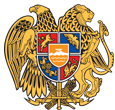 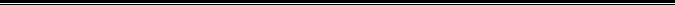 ԱՐՁԱՆԱԳՐՈՒԹՅՈՒՆ N 5
08 ԱՊՐԻԼԻ 2022թվական

ԱՎԱԳԱՆՈՒ ՀԵՐԹԱԿԱՆ ՆԻՍՏԻՀամայնքի ավագանու նիստին ներկա էին ավագանու 23 անդամներ:Բացակա էին` Անի Ազատյանը, Հերմոն Ավետիսյանը, Սամվել Գյուլամիրյանը, Ռոբերտ Դերմոյանը, Վարդան Խաչատրյանը, Սոկրատ Հովսեփյանը, Կարեն Ղազարյանը, Արտավազդ Մարգարյանը, Իշխան Սահակյանը, Սյուզաննա ՍայադյանըՀամայնքի ղեկավարի հրավերով ավագանու նիստին մասնակցում էին`
Հրայր Հակոբջանյանը, Սուրեն Մկրտչյանը, Հրաչյա Հովհաննիսյանը, Վարդան Հակոբյանը, Արգամ Հովակիմյանը, Ատոմ Թադեվոսյանը, Կարեն Պողոսյանը, Արսեն Եփրեմյանը, Անահիտ Խաչատրյանը:Նիստը վարում էր  արտաշատ համայնքի ղեկավար`    Կառլեն ՄկրտչյանըՆիստը արձանագրում էր աշխատակազմի քարտուղար` Գոռ ՆազարյանըԼսեցին

ԱՐՏԱՇԱՏ ՀԱՄԱՅՆՔԻ ԱՎԱԳԱՆՈՒ 2022 ԹՎԱԿԱՆԻ ԱՊՐԻԼԻ 8-Ի ՀԵՐԹԱԿԱՆ ՆԻՍՏԻ ՕՐԱԿԱՐԳԸ ՀԱՍՏԱՏԵԼՈՒ ՄԱՍԻՆ                                     /Զեկ. ԿԱՌԼԵՆ ՄԿՐՏՉՅԱՆ/   Ղեկավարվելով ,,Տեղական ինքնակառավարման մասին,,  Հայաստանի Հանրապետության օրենքի 14-րդ հոդվածի 6-րդ մասով. համայնքի ավագանին ո ր ո շ ո ւ մ   է`   1.  Հաստատել Արտաշատ համայնքի ավագանու 2022 թվականի ապրիլի 8-ի  հերթական նիստի օ ր ա կ ա ր գ ը`
1.1. ,,ԱՐՏԱՇԱՏ ՔԱՂԱՔԻ Պ.ՍԵՎԱԿԻ ԱՆՎԱՆ ԹԻՎ 1 ՄԱՆԿԱՊԱՐՏԵԶ,, ՀԱՄԱՅՆՔԱՅԻՆ ՈՉ  ԱՌԵՎՏՐԱՅԻՆ  ԿԱԶՄԱԿԵՐՊՈՒԹՅՈՒՆՆ ԱՆՎԱՆԱՓՈԽԵԼՈՒ ԵՎ ԿԱՆՈՆԱԴՐՈՒԹՅՈՒՆԸ ՆՈՐ ԽՄԲԱԳՐՈՒԹՅԱՄԲ ՀԱՍՏԱՏԵԼՈՒ ՄԱՍԻՆ         /Զեկ. Ա.ԽԱՉԱՏՐՅԱՆ/

1.2. ,,ԱՐՏԱՇԱՏ ՔԱՂԱՔԻ ԹԻՎ 3 ՄԱՆԿԱՊԱՐՏԵԶ,, ՀԱՄԱՅՆՔԱՅԻՆ ՈՉ  ԱՌԵՎՏՐԱՅԻՆ  ԿԱԶՄԱԿԵՐՊՈՒԹՅՈՒՆՆ ԱՆՎԱՆԱՓՈԽԵԼՈՒ ԵՎ ԿԱՆՈՆԱԴՐՈՒԹՅՈՒՆԸ ՆՈՐ ԽՄԲԱԳՐՈՒԹՅԱՄԲ ՀԱՍՏԱՏԵԼՈՒ ՄԱՍԻՆ                                                                                                                           /Զեկ. Ա.ԽԱՉԱՏՐՅԱՆ/

1.3. ,,ԱՐՏԱՇԱՏ ՔԱՂԱՔԻ  ԹԻՎ 4 ՄԱՆԿԱՊԱՐՏԵԶ,, ՀԱՄԱՅՆՔԱՅԻՆ ՈՉ  ԱՌԵՎՏՐԱՅԻՆ  ԿԱԶՄԱԿԵՐՊՈՒԹՅՈՒՆՆ ԱՆՎԱՆԱՓՈԽԵԼՈՒ ԵՎ ԿԱՆՈՆԱԴՐՈՒԹՅՈՒՆԸ ՆՈՐ ԽՄԲԱԳՐՈՒԹՅԱՄԲ ՀԱՍՏԱՏԵԼՈՒ ՄԱՍԻՆ                                                                                                                            /Զեկ. Ա.ԽԱՉԱՏՐՅԱՆ/

1.4. ,,ԱՐՏԱՇԱՏ ՔԱՂԱՔԻ  ԹԻՎ 5 ՄԱՆԿԱՊԱՐՏԵԶ,, ՀԱՄԱՅՆՔԱՅԻՆ ՈՉ  ԱՌԵՎՏՐԱՅԻՆ  ԿԱԶՄԱԿԵՐՊՈՒԹՅՈՒՆՆ ԱՆՎԱՆԱՓՈԽԵԼՈՒ ԵՎ ԿԱՆՈՆԱԴՐՈՒԹՅՈՒՆԸ ՆՈՐ ԽՄԲԱԳՐՈՒԹՅԱՄԲ ՀԱՍՏԱՏԵԼՈՒ ՄԱՍԻՆ                                                                                                                            /Զեկ. Ա.ԽԱՉԱՏՐՅԱՆ/

1.5. ,,ԱՐՏԱՇԱՏ ՔԱՂԱՔԻ  ԹԻՎ 6  ՄԱՆԿԱՊԱՐՏԵԶ,,  ՀԱՄԱՅՆՔԱՅԻՆ ՈՉ  ԱՌԵՎՏՐԱՅԻՆ  ԿԱԶՄԱԿԵՐՊՈՒԹՅՈՒՆՆ ԱՆՎԱՆԱՓՈԽԵԼՈՒ ԵՎ ԿԱՆՈՆԱԴՐՈՒԹՅՈՒՆԸ ՆՈՐ ԽՄԲԱԳՐՈՒԹՅԱՄԲ ՀԱՍՏԱՏԵԼՈՒ ՄԱՍԻՆ                                                                                                                          /Զեկ. Ա.ԽԱՉԱՏՐՅԱՆ/

1.6. ,,ԱՐՏԱՇԱՏ ՔԱՂԱՔԻ  ԹԻՎ 7   ՄԱՆԿԱՊԱՐՏԵԶ,, ՀԱՄԱՅՆՔԱՅԻՆ ՈՉ  ԱՌԵՎՏՐԱՅԻՆ  ԿԱԶՄԱԿԵՐՊՈՒԹՅՈՒՆՆ ԱՆՎԱՆԱՓՈԽԵԼՈՒ ԵՎ ԿԱՆՈՆԱԴՐՈՒԹՅՈՒՆԸ ՆՈՐ ԽՄԲԱԳՐՈՒԹՅԱՄԲ ՀԱՍՏԱՏԵԼՈՒ ՄԱՍԻՆ                                                                                                                           /Զեկ. Ա.ԽԱՉԱՏՐՅԱՆ/

1.7. ,,ԱՐՏԱՇԱՏ ՔԱՂԱՔԻ  ԹԻՎ 8  ՄԱՆԿԱՊԱՐՏԵԶ,, ՀԱՄԱՅՆՔԱՅԻՆ ՈՉ  ԱՌԵՎՏՐԱՅԻՆ  ԿԱԶՄԱԿԵՐՊՈՒԹՅՈՒՆՆ ԱՆՎԱՆԱՓՈԽԵԼՈՒ ԵՎ ԿԱՆՈՆԱԴՐՈՒԹՅՈՒՆԸ ՆՈՐ ԽՄԲԱԳՐՈՒԹՅԱՄԲ ՀԱՍՏԱՏԵԼՈՒ ՄԱՍԻՆ                                                                                                                            /Զեկ. Ա.ԽԱՉԱՏՐՅԱՆ/

1.8. ,,ՄՐԳԱՎԱՆԻ ՄԱՆԿԱՊԱՐՏԵԶ,, ՀԱՄԱՅՆՔԱՅԻՆ ՈՉ  ԱՌԵՎՏՐԱՅԻՆ  ԿԱԶՄԱԿԵՐՊՈՒԹՅՈՒՆՆ ԱՆՎԱՆԱՓՈԽԵԼՈՒ ԵՎ ԿԱՆՈՆԱԴՐՈՒԹՅՈՒՆԸ ՆՈՐ ԽՄԲԱԳՐՈՒԹՅԱՄԲ ՀԱՍՏԱՏԵԼՈՒ ՄԱՍԻՆ                                                                                                                            /Զեկ. Ա.ԽԱՉԱՏՐՅԱՆ/

1.9. ,,ՀՀ ԱՐԱՐԱՏԻ ՄԱՐԶԻ Վ.ԱՐՏԱՇԱՏ ՀԱՄԱՅՆՔԻ ..ԼՈՒՍՆԹԱԳ,,  ՄԱՆԿԱՊԱՐՏԵԶ,, ՀԱՄԱՅՆՔԱՅԻՆ ՈՉ  ԱՌԵՎՏՐԱՅԻՆ  ԿԱԶՄԱԿԵՐՊՈՒԹՅՈՒՆՆ ԱՆՎԱՆԱՓՈԽԵԼՈՒ ԵՎ ԿԱՆՈՆԱԴՐՈՒԹՅՈՒՆԸ ՆՈՐ ԽՄԲԱԳՐՈՒԹՅԱՄԲ ՀԱՍՏԱՏԵԼՈՒ ՄԱՍԻՆ                                                                                                                            /Զեկ. Ա.ԽԱՉԱՏՐՅԱՆ/

1.10. ,,ՀՀ ԱՐԱՐԱՏԻ  ՄԱՐԶԻ ԴԱԼԱՐ ՀԱՄԱՅՆՔԻ   ՄԱՆԿԱՊԱՐՏԵԶ,, ՀԱՄԱՅՆՔԱՅԻՆ ՈՉ  ԱՌԵՎՏՐԱՅԻՆ  ԿԱԶՄԱԿԵՐՊՈՒԹՅՈՒՆՆ ԱՆՎԱՆԱՓՈԽԵԼՈՒ ԵՎ ԿԱՆՈՆԱԴՐՈՒԹՅՈՒՆԸ ՆՈՐ ԽՄԲԱԳՐՈՒԹՅԱՄԲ ՀԱՍՏԱՏԵԼՈՒ ՄԱՍԻՆ                                                                                                                          /Զեկ. Ա.ԽԱՉԱՏՐՅԱՆ/

1.11. ,,ՄԽՉՅԱՆ ՀԱՄԱՅՆՔԻ  ՄԱՆԿԱՊԱՐՏԵԶ,, ՀԱՄԱՅՆՔԱՅԻՆ ՈՉ  ԱՌԵՎՏՐԱՅԻՆ  ԿԱԶՄԱԿԵՐՊՈՒԹՅՈՒՆՆ ԱՆՎԱՆԱՓՈԽԵԼՈՒ ԵՎ ԿԱՆՈՆԱԴՐՈՒԹՅՈՒՆԸ ՆՈՐ ԽՄԲԱԳՐՈՒԹՅԱՄԲ ՀԱՍՏԱՏԵԼՈՒ ՄԱՍԻՆ                                                                                                                         /Զեկ. Ա.ԽԱՉԱՏՐՅԱՆ/                  

1.12. ,,ԱԲՈՎՅԱՆ ՀԱՄԱՅՆՔԻ  ՄԱՆԿԱՊԱՐՏԵԶ,, ՀԱՄԱՅՆՔԱՅԻՆ ՈՉ  ԱՌԵՎՏՐԱՅԻՆ  ԿԱԶՄԱԿԵՐՊՈՒԹՅՈՒՆՆ ԱՆՎԱՆԱՓՈԽԵԼՈՒ ԵՎ ԿԱՆՈՆԱԴՐՈՒԹՅՈՒՆԸ ՆՈՐ ԽՄԲԱԳՐՈՒԹՅԱՄԲ ՀԱՍՏԱՏԵԼՈՒ ՄԱՍԻՆ                                                                                                                                         /              Զեկ. Ա.ԽԱՉԱՏՐՅԱՆ/

1.13. ,,ԱԶԱՏԱՎԱՆԻ  ՄԱՆԿԱՊԱՐՏԵԶ,, ՀԱՄԱՅՆՔԱՅԻՆ ՈՉ  ԱՌԵՎՏՐԱՅԻՆ  ԿԱԶՄԱԿԵՐՊՈՒԹՅՈՒՆՆ ԱՆՎԱՆԱՓՈԽԵԼՈՒ ԵՎ ԿԱՆՈՆԱԴՐՈՒԹՅՈՒՆԸ ՆՈՐ ԽՄԲԱԳՐՈՒԹՅԱՄԲ ՀԱՍՏԱՏԵԼՈՒ ՄԱՍԻՆ                                                                                                                           /Զեկ. Ա.ԽԱՉԱՏՐՅԱՆ/

1.14. ,,ԱՅԳԵԶԱՐԴԻ  ՄԱՆԿԱՊԱՐՏԵԶ,, ՀԱՄԱՅՆՔԱՅԻՆ ՈՉ  ԱՌԵՎՏՐԱՅԻՆ  ԿԱԶՄԱԿԵՐՊՈՒԹՅՈՒՆՆ ԱՆՎԱՆԱՓՈԽԵԼՈՒ ԵՎ ԿԱՆՈՆԱԴՐՈՒԹՅՈՒՆԸ ՆՈՐ ԽՄԲԱԳՐՈՒԹՅԱՄԲ ՀԱՍՏԱՏԵԼՈՒ ՄԱՍԻՆ                                                                                                                            /Զեկ. Ա.ԽԱՉԱՏՐՅԱՆ/

1.15. ,,ՀՀ ԱՐԱՐԱՏԻ ՄԱՐԶԻ ՆԱՐԵԿ ԳՅՈՒՂԻ ,,ԱՐԵՎԻԿ,,  ՄԱՆԿԱՊԱՐՏԵԶ,, ՀԱՄԱՅՆՔԱՅԻՆ ՈՉ  ԱՌԵՎՏՐԱՅԻՆ  ԿԱԶՄԱԿԵՐՊՈՒԹՅՈՒՆՆ ԱՆՎԱՆԱՓՈԽԵԼՈՒ ԵՎ ԿԱՆՈՆԱԴՐՈՒԹՅՈՒՆԸ ՆՈՐ ԽՄԲԱԳՐՈՒԹՅԱՄԲ ՀԱՍՏԱՏԵԼՈՒ ՄԱՍԻՆ                                                                                                                            /Զեկ. Ա.ԽԱՉԱՏՐՅԱՆ/

1.16. ,,ՈՍՏԱՆԻ  ՄԱՆԿԱՊԱՐՏԵԶ,, ՀԱՄԱՅՆՔԱՅԻՆ ՈՉ  ԱՌԵՎՏՐԱՅԻՆ  ԿԱԶՄԱԿԵՐՊՈՒԹՅՈՒՆՆ ԱՆՎԱՆԱՓՈԽԵԼՈՒ ԵՎ ԿԱՆՈՆԱԴՐՈՒԹՅՈՒՆԸ ՆՈՐ ԽՄԲԱԳՐՈՒԹՅԱՄԲ ՀԱՍՏԱՏԵԼՈՒ ՄԱՍԻՆ                                                                                                                            /Զեկ. Ա.ԽԱՉԱՏՐՅԱՆ/

1.17. ,,ԴՎԻՆ ՀԱՄԱՅՆՔԻ  ՄԱՆԿԱՊԱՐՏԵԶ,, ՀԱՄԱՅՆՔԱՅԻՆ ՈՉ  ԱՌԵՎՏՐԱՅԻՆ  ԿԱԶՄԱԿԵՐՊՈՒԹՅՈՒՆՆ ԱՆՎԱՆԱՓՈԽԵԼՈՒ ԵՎ ԿԱՆՈՆԱԴՐՈՒԹՅՈՒՆԸ ՆՈՐ ԽՄԲԱԳՐՈՒԹՅԱՄԲ ՀԱՍՏԱՏԵԼՈՒ ՄԱՍԻՆ

                                                                                                                            /Զեկ. Ա.ԽԱՉԱՏՐՅԱՆ/

1.18. ,,ՄՐԳԱՎԵՏԻ  ՄԱՆԿԱՊԱՐՏԵԶ,, ՀԱՄԱՅՆՔԱՅԻՆ ՈՉ  ԱՌԵՎՏՐԱՅԻՆ  ԿԱԶՄԱԿԵՐՊՈՒԹՅՈՒՆՆ ԱՆՎԱՆԱՓՈԽԵԼՈՒ ԵՎ ԿԱՆՈՆԱԴՐՈՒԹՅՈՒՆԸ ՆՈՐ ԽՄԲԱԳՐՈՒԹՅԱՄԲ ՀԱՍՏԱՏԵԼՈՒ ՄԱՍԻՆ

                                                                                                                            /Զեկ. Ա.ԽԱՉԱՏՐՅԱՆ/1.19. ,,ՀՈՎՏԱՇԵՆԻ  ՄԱՆԿԱՊԱՐՏԵԶ,, ՀԱՄԱՅՆՔԱՅԻՆ ՈՉ  ԱՌԵՎՏՐԱՅԻՆ  ԿԱԶՄԱԿԵՐՊՈՒԹՅՈՒՆՆ ԱՆՎԱՆԱՓՈԽԵԼՈՒ ԵՎ ԿԱՆՈՆԱԴՐՈՒԹՅՈՒՆԸ ՆՈՐ ԽՄԲԱԳՐՈՒԹՅԱՄԲ ՀԱՍՏԱՏԵԼՈՒ ՄԱՍԻՆ                                                                                                                            /Զեկ. Ա.ԽԱՉԱՏՐՅԱՆ/

1.20. ,,ԲՅՈՒՐԱՎԱՆԻ  ՄԱՆԿԱՊԱՐՏԵԶ,, ՀԱՄԱՅՆՔԱՅԻՆ ՈՉ  ԱՌԵՎՏՐԱՅԻՆ  ԿԱԶՄԱԿԵՐՊՈՒԹՅՈՒՆՆ ԱՆՎԱՆԱՓՈԽԵԼՈՒ ԵՎ ԿԱՆՈՆԱԴՐՈՒԹՅՈՒՆԸ ՆՈՐ ԽՄԲԱԳՐՈՒԹՅԱՄԲ ՀԱՍՏԱՏԵԼՈՒ ՄԱՍԻՆ                                                                                                                            /Զեկ. Ա.ԽԱՉԱՏՐՅԱՆ/

1.21. ,,ԿԱՆԱՉՈՒՏԻ  ՄԱՆԿԱՊԱՐՏԵԶ,, ՀԱՄԱՅՆՔԱՅԻՆ ՈՉ  ԱՌԵՎՏՐԱՅԻՆ  ԿԱԶՄԱԿԵՐՊՈՒԹՅՈՒՆՆ ԱՆՎԱՆԱՓՈԽԵԼՈՒ ԵՎ ԿԱՆՈՆԱԴՐՈՒԹՅՈՒՆԸ ՆՈՐ ԽՄԲԱԳՐՈՒԹՅԱՄԲ ՀԱՍՏԱՏԵԼՈՒ ՄԱՍԻՆ                                                                                                                            /Զեկ. Ա.ԽԱՉԱՏՐՅԱՆ/

1.22. ,,ՀՀ ԱՐԱՐԱՏԻ ՄԱՐԶԻ ՆՈՐԱՇԵՆ ՀԱՄԱՅՆՔԻ ,,ԱՐԵՎԻԿ,,  ՄԱՆԿԱՊԱՐՏԵԶ,, ՀԱՄԱՅՆՔԱՅԻՆ ՈՉ  ԱՌԵՎՏՐԱՅԻՆ  ԿԱԶՄԱԿԵՐՊՈՒԹՅՈՒՆՆ ԱՆՎԱՆԱՓՈԽԵԼՈՒ ԵՎ ԿԱՆՈՆԱԴՐՈՒԹՅՈՒՆԸ ՆՈՐ ԽՄԲԱԳՐՈՒԹՅԱՄԲ ՀԱՍՏԱՏԵԼՈՒ ՄԱՍԻՆ                                                                                                                            /Զեկ. Ա.ԽԱՉԱՏՐՅԱՆ/

1.23. ,,ՔԱՂՑՐԱՇԵՆԻ ԱԼԼԱ ԳՐԻԳՈՐՅԱՆԻ ԱՆՎԱՆ  ՄԱՆԿԱՊԱՐՏԵԶ,, ՀԱՄԱՅՆՔԱՅԻՆ ՈՉ  ԱՌԵՎՏՐԱՅԻՆ  ԿԱԶՄԱԿԵՐՊՈՒԹՅՈՒՆՆ ԱՆՎԱՆԱՓՈԽԵԼՈՒ ԵՎ ԿԱՆՈՆԱԴՐՈՒԹՅՈՒՆԸ ՆՈՐ ԽՄԲԱԳՐՈՒԹՅԱՄԲ ՀԱՍՏԱՏԵԼՈՒ ՄԱՍԻՆ                                                                                                                            /Զեկ. Ա.ԽԱՉԱՏՐՅԱՆ/

1.24. ,,ԴԻՏԱԿԻ  ՄԱՆԿԱՊԱՐՏԵԶ,, ՀԱՄԱՅՆՔԱՅԻՆ ՈՉ  ԱՌԵՎՏՐԱՅԻՆ  ԿԱԶՄԱԿԵՐՊՈՒԹՅՈՒՆՆ ԱՆՎԱՆԱՓՈԽԵԼՈՒ ԵՎ ԿԱՆՈՆԱԴՐՈՒԹՅՈՒՆԸ ՆՈՐ ԽՄԲԱԳՐՈՒԹՅԱՄԲ ՀԱՍՏԱՏԵԼՈՒ ՄԱՍԻՆ                                                                                                                            /Զեկ. Ա.ԽԱՉԱՏՐՅԱՆ/

1.25. ,,ՆՇԱՎԱՆ ՀԱՄԱՅՆՔԻ  ՄԱՆԿԱՊԱՐՏԵԶ,, ՀԱՄԱՅՆՔԱՅԻՆ ՈՉ  ԱՌԵՎՏՐԱՅԻՆ  ԿԱԶՄԱԿԵՐՊՈՒԹՅՈՒՆՆ ԱՆՎԱՆԱՓՈԽԵԼՈՒ ԵՎ ԿԱՆՈՆԱԴՐՈՒԹՅՈՒՆԸ ՆՈՐ ԽՄԲԱԳՐՈՒԹՅԱՄԲ ՀԱՍՏԱՏԵԼՈՒ ՄԱՍԻՆ                                                                                                                           /Զեկ. Ա.ԽԱՉԱՏՐՅԱՆ/

1.26. ,,ԱՅԳԵՍՏԱՆԻ  ՄԱՆԿԱՊԱՐՏԵԶ,, ՀԱՄԱՅՆՔԱՅԻՆ ՈՉ  ԱՌԵՎՏՐԱՅԻՆ  ԿԱԶՄԱԿԵՐՊՈՒԹՅՈՒՆՆ ԱՆՎԱՆԱՓՈԽԵԼՈՒ ԵՎ ԿԱՆՈՆԱԴՐՈՒԹՅՈՒՆԸ ՆՈՐ ԽՄԲԱԳՐՈՒԹՅԱՄԲ ՀԱՍՏԱՏԵԼՈՒ ՄԱՍԻՆ                                                                                                                           /Զեկ. Ա.ԽԱՉԱՏՐՅԱՆ/

1.27. ,,ՀՀ ԱՐԱՐԱՏԻ ՄԱՐԶԻ ԳԵՏԱԶԱՏ ՀԱՄԱՅՆՔԻ  ՄԱՆԿԱՊԱՐՏԵԶ,, ՀԱՄԱՅՆՔԱՅԻՆ ՈՉ  ԱՌԵՎՏՐԱՅԻՆ  ԿԱԶՄԱԿԵՐՊՈՒԹՅՈՒՆՆ ԱՆՎԱՆԱՓՈԽԵԼՈՒ ԵՎ ԿԱՆՈՆԱԴՐՈՒԹՅՈՒՆԸ ՆՈՐ ԽՄԲԱԳՐՈՒԹՅԱՄԲ ՀԱՍՏԱՏԵԼՈՒ ՄԱՍԻՆ                                                                                                                            /Զեկ. Ա.ԽԱՉԱՏՐՅԱՆ/

1.28. ,,ԲԱՐՁՐԱՇԵՆԻ  ՄԱՆԿԱՊԱՐՏԵԶ,, ՀԱՄԱՅՆՔԱՅԻՆ ՈՉ  ԱՌԵՎՏՐԱՅԻՆ  ԿԱԶՄԱԿԵՐՊՈՒԹՅՈՒՆՆ ԱՆՎԱՆԱՓՈԽԵԼՈՒ ԵՎ ԿԱՆՈՆԱԴՐՈՒԹՅՈՒՆԸ ՆՈՐ ԽՄԲԱԳՐՈՒԹՅԱՄԲ ՀԱՍՏԱՏԵԼՈՒ ՄԱՍԻՆ                                                                                                                            /Զեկ. Ա.ԽԱՉԱՏՐՅԱՆ/

1.29. ,,ՇԱՀՈՒՄՅԱՆ ԳՅՈՒՂԻ  ՄԱՆԿԱՊԱՐՏԵԶ,, ՀԱՄԱՅՆՔԱՅԻՆ ՈՉ  ԱՌԵՎՏՐԱՅԻՆ  ԿԱԶՄԱԿԵՐՊՈՒԹՅՈՒՆՆ ԱՆՎԱՆԱՓՈԽԵԼՈՒ ԵՎ ԿԱՆՈՆԱԴՐՈՒԹՅՈՒՆԸ ՆՈՐ ԽՄԲԱԳՐՈՒԹՅԱՄԲ ՀԱՍՏԱՏԵԼՈՒ ՄԱՍԻՆ                                                                                                                            /Զեկ. Ա.ԽԱՉԱՏՐՅԱՆ/

1.30. ,,ԲԱՂՐԱՄՅԱՆԻ  ՄԱՆԿԱՊԱՐՏԵԶ,, ՀԱՄԱՅՆՔԱՅԻՆ ՈՉ  ԱՌԵՎՏՐԱՅԻՆ  ԿԱԶՄԱԿԵՐՊՈՒԹՅՈՒՆՆ ԱՆՎԱՆԱՓՈԽԵԼՈՒ ԵՎ ԿԱՆՈՆԱԴՐՈՒԹՅՈՒՆԸ ՆՈՐ ԽՄԲԱԳՐՈՒԹՅԱՄԲ ՀԱՍՏԱՏԵԼՈՒ ՄԱՍԻՆ                                                                                                                            /Զեկ. Ա.ԽԱՉԱՏՐՅԱՆ/

1.31. ,,ԴԻՄԻՏՐՈՎԻ  ՄԱՆԿԱՊԱՐՏԵԶ,, ՀԱՄԱՅՆՔԱՅԻՆ ՈՉ  ԱՌԵՎՏՐԱՅԻՆ  ԿԱԶՄԱԿԵՐՊՈՒԹՅՈՒՆՆ ԱՆՎԱՆԱՓՈԽԵԼՈՒ ԵՎ ԿԱՆՈՆԱԴՐՈՒԹՅՈՒՆԸ ՆՈՐ ԽՄԲԱԳՐՈՒԹՅԱՄԲ ՀԱՍՏԱՏԵԼՈՒ ՄԱՍԻՆ                                                                                                                            /Զեկ. Ա.ԽԱՉԱՏՐՅԱՆ/

1.32. ,,ԱՐԵՎՇԱՏԻ ՄԱՆԿԱՊԱՐՏԵԶ,, ՀԱՄԱՅՆՔԱՅԻՆ ՈՉ  ԱՌԵՎՏՐԱՅԻՆ  ԿԱԶՄԱԿԵՐՊՈՒԹՅՈՒՆՆ ԱՆՎԱՆԱՓՈԽԵԼՈՒ ԵՎ ԿԱՆՈՆԱԴՐՈՒԹՅՈՒՆԸ ՆՈՐ ԽՄԲԱԳՐՈՒԹՅԱՄԲ ՀԱՍՏԱՏԵԼՈՒ ՄԱՍԻՆ                                                                                                                            /Զեկ. Ա.ԽԱՉԱՏՐՅԱՆ/

1.33. ԱՐԱՐԱՏԻ ՄԱՐԶԻ ԱՐՏԱՇԱՏ ՀԱՄԱՅՆՔԻ ՄԽՉՅԱՆ ԳՅՈՒՂԻ ԳԼԽԱՎՈՐ ՀԱՏԱԿԱԳԾՈՒՄ /ԳՈՏԵՎՈՐՄԱՆ ՆԱԽԱԳԾՈՒՄ/  5.49545 ՀԱ ՄԱԿԵՐԵՍՈՎ ԱՌԱՆՁԻՆ ՀՈՂԱՄԱՍԻ ՆՊԱՏԱԿԱՅԻՆ ԵՎ ԳՈՐԾԱՌՆԱԿԱՆ ՆՇԱՆԱԿՈՒԹՅԱՆ ՓՈՓՈԽՈՒԹՅՈՒՆԸ ՀԱՍՏԱՏԵԼՈՒ ՄԱՍԻՆ                                                                                                                               /Զեկ. Կ.ՊՈՂՈՍՅԱՆ/

1.34.ԱՐՏԱՇԱՏ ՀԱՄԱՅՆՔԻ  ԲՈՒՐԱՍՏԱՆ ԳՅՈՒՂԻ  ՏԱՐԱԾՔՈՒՄ ԳՏՆՎՈՂ ԱՐԱՄ ԳԱԳԻԿԻ ՄԵԼՔՈՆՅԱՆԻՆ ՍԵՓԱԿԱՆՈՒԹՅԱՆ ԻՐԱՎՈՒՆՔՈՎ  ՊԱՏԿԱՆՈՂ ԳՅՈՒՂԱՏՆՏԵՍԱԿԱՆ ՆՇԱՆԱԿՈՒԹՅԱՆ 0.463 ՀԱ  ՄԱԿԵՐԵՍՈՎ ՀՈՂԱՄԱՍԻ  ՆՊԱՏԱԿԱՅԻՆ ԵՎ ԳՈՐԾԱՌՆԱԿԱՆ  ՆՇԱՆԱԿՈՒԹՅՈՒՆԸ ՓՈՓՈԽԵԼՈՒ ՄԱՍԻՆ                                                                                                                                /Զեկ. Կ.ՊՈՂՈՍՅԱՆ/

1.35. ԱՐՏԱՇԱՏ ՀԱՄԱՅՆՔԻ  ԳԵՏԱԶԱՏ ԳՅՈՒՂԻ  ՏԱՐԱԾՔՈՒՄ ԳՏՆՎՈՂ,  ԾԵՐՈՒՆ ՍՈՒՔԻԱՍՅԱՆԻՆ ՍԵՓԱԿԱՆՈՒԹՅԱՆ ԻՐԱՎԱՈՒՆՔՈՎ  ՊԱՏԿԱՆՈՂ ԳՅՈՒՂԱՏՆՏԵՍԱԿԱՆ  ՆՇԱՆԱԿՈՒԻԹՅԱՆ 0.3239 ՀԱ  ՄԱԿԵՐԵՍՈՎ ՀՈՂԱՄԱՍԻ ՆՊԱՏԱԿԱՅԻՆ ԵՎ ԳՈՐԾԱՌՆԱԿԱՆ ՆՇԱՆԱԿՈՒԹՅՈՒՆԸ ՓՈՓՈԽԼՈՒ  ՄԱՍԻՆ                                                                                                                               /Զեկ. Կ.ՊՈՂՈՍՅԱՆ/

1.36. ԱՐՏԱՇԱՏ ՀԱՄԱՅՆՔԻ ՄԽՉՅԱՆ ԳՅՈՒՂԻ ՏԱՐԱԾՔՈՒՄ ԳՏՆՎՈՂ, ԳՈՌ ԱԼԲԵՐՏԻ  ԴԱՆԻԵԼՅԱՆԻՆ ՍԵՓԱԿԱՆՈՒԹՅԱՆ  ԻՐԱՎՈՒՆՔՈՎ ՊԱՏԿԱՆՈՂ ԳՅՈՒՂԱՏՆՏԵՍԱԿԱՆ ՆՇԱՆԱԿՈՒԹՅԱՆ 0.0875 ՀԱ ՄԱԿԵՐԵՍՈՎ ՀՈՂԱՄԱՍԻ  ՆՊԱՏԱԿԱՅԻՆ ԵՎ ԳՈՐԾԱՌՆԱԿԱՆ ՆՇԱՆԱԿՈՒԹՅՈՒՆԸ ՓՈՓՈԽԵԼՈՒ ՄԱՍԻՆ                                                                                                                                 /Զեկ. Կ.ՊՈՂՈՍՅԱՆ/

1.37. ԱՐԱՐԱՏԻ ՄԱՐԶԻ ԱՐՏԱՇԱՏ ՀԱՄԱՅՆՔԻ ՆԱՐԵԿ ԳՅՈՒՂԻ  ԳԼԽԱՎՈՐ ՀԱՏԱԿԱԳԾՈՒՄ  /ԳՈՏԵՎՈՐՄԱՆ ՆԱԽԱԳԾՈՒՄ/ 0.01 ՀԱ ՄԱԿԵՐԵՍՈՎ ԱՌԱՆՁԻՆ ՀՈՂԱՄԱՍԻ ՆՊԱՏԱԿԱՅԻՆ ԵՎ ԳՈՐԾԱՌՆԱԿԱՆ ՆՇԱՆԱԿՈՒԹՅԱՆ ՓՈՓՈԽՈՒԹՅՈՒՆԸ ՀԱՍՏԱՏԵԼՈՒ ՄԱՍԻՆ                                                                                                                                    /Զեկ. Կ.ՊՈՂՈՍՅԱՆ/

1.38. ԱՐՏԱՇԱՏ ՀԱՄԱՅՆՔԻ ԲՈՒՐԱՍՏԱՆ ԳՅՈՒՂԻ  ՏԱՐԱԾՔՈՒՄ ԳՏՆՎՈՂ ԿԱՐԵՆ ՎԱԶԳԵՆԻ ՂՈՒՇՅԱՆԻՆ ՍԵՓԱԿԱՆՈՒԹՅԱՆ ԻՐԱՎՈՒՆՔՈՎ ՊԱՏԿԱՆՈՂ ԳՅՈՒՂԱՏՆՏԵՍԱԿԱՆ ՆՇԱՆԱԿՈՒԹՅԱՆ 0.85 ՀԱ  ՄԱԿԵՐԵՍՈՎ ՀՈՂԱՄԱՍԻ ՆՊԱՏԱԿԱՅԻՆ  ԵՎ ԳՈՐԾԱՌՆԱԿԱՆ ՆՇԱՆԱԿՈՒԹՅՈՒՆԸ ՓՈՓՈԽԵԼՈՒ ՄԱՍԻՆ                                                                                                                                    /Զեկ. Կ.ՊՈՂՈՍՅԱՆ/

1.39. ՔԱՐՏԵԶԱԳՐՄԱՆ ՍԽԱԼԻ ՀԵՏԵՎԱՆՔՈՎ ԱՌԱՋԱՑԱԾ ԱՐՏԱՇԱՏ  ՀԱՄԱՅՆՔԻ ԱՐՏԱՇԱՏ ՔԱՂԱՔՈՒՄ ԳՏՆՎՈՂ 0.06557 ՀԱ  ՄԱԿԵՐԵՍՈՎ ՀՈՂԱՄԱՍԻ ՆՊԱՏԱԿԱՅԻՆ ԵՎ ԳՈՐԾԱՌՆԱԿԱՆ ՆՇԱՆԱԿՈՒԹՅՈՒՆԸ  ՓՈՓՈԽԵԼՈՒ ՄԱՍԻՆ                                                                                                                                    /Զեկ. Կ.ՊՈՂՈՍՅԱՆ/

1.40. ԱՐՏԱՇԱՏ ՀԱՄԱՅՆՔԻ  ՄՐԳԱՎԵՏ ԳՅՈՒՂԻ ՏԱՐԱԾՔՈՒՄ ԳՏՆՎՈՂ,  ԱՐՄԵՆ ՀԵՆՐԻԿԻ ՄԿՐՏՉՅԱՆԻՆ ՍԵՓԱԿԱՆՈՒԹՅԱՆ ԻՐԱՎՈՒՆՔՈՎ ՊԱՏԿԱՆՈՂ ԳՅՈՒՂԱՏՆՏԵՍԱԿԱՆ ՆՇԱՆԱԿՈՒԹՅԱՆ 0.2656 ՀԱ  ՄԱԿԵՐԵՍՈՎ ՀՈՂԱՄԱՍԻ  ՆՊԱՏԱԿԱՅԻՆ ԵՎ  ԳՈՐԾԱՌՆԱԿԱՆ ՆՇԱՆԱԿՈՒԹՅՈՒՆԸ ՓՈՓՈԽԵԼՈՒ  ՄԱՍԻՆ                                                                                                                                    /Զեկ. Կ.ՊՈՂՈՍՅԱՆ/

1.41. ԱՐՏԱՇԱՏ ՀԱՄԱՅՆՔԻ ՄԱՍԻՍ ԳՅՈՒՂԻ ՏԱՐԱԾՔՈՒՄ ԳՏՆՎՈՂ,   ,,ԱԳԲԱ ԼԻԶԻՆԳ,, ՎԱՐԿԱՅԻՆ ԿԱԶՄԱԿԵՐՊՈՒԹՅՈՒՆ,, ՓԲԸ  ՍԵՓԱԿԱՆՈՒԹՅԱՆ ԻՐԱՎՈՒՆՔՈՎ ՊԱՏԿԱՆՈՂ ԳՅՈՒՂԱՏՆՏԵՍԱԿԱՆ  ՆՇԱՆԱԿՈՒԹՅԱՆ 0.5106 ՀԱ ՄԱԿԵՐԵՍՈՎ ՀՈՂԱՄԱՍԻ ՆՊԱՏԱԿԱՅԻՆ ԵՎ ԳՈՐԾԱՌՆԱԿԱՆ ՆՇԱՆԱԿՈՒԹՅՈՒՆԸ ՓՈՓՈԽԵԼՈՒ ՄԱՍԻՆ                                                                                                                                      /Զեկ. Կ.ՊՈՂՈՍՅԱՆ/

1.42.  ՀԱՅԱՍՏԱՆԻ ՀԱՆՐԱՊԵՏՈՒԹՅԱՆ ԱՐԱՐԱՏԻ  ՄԱՐԶԻ ԱՐԱՐԱՏ 6 ՄԻԿՐՈՌԵԳԻՈՆԱԼ ՄԱԿԱՐԴԱԿԻ ՀԱՄԱԿՑՎԱԾ ՏԱՐԱԾԱԿԱՆ ՊԼԱՆԱՎՈՐՄԱՆ  ՓԱՍՏԱԹՂԹԵՐԻ ԱՐՏԱՇԱՏ ՀԱՄԱՅՆՔԻ  ՆՈՐԱՇԵՆ ԲՆԱԿԱՎԱՅՐԻ  ԳԼԽԱՎՈՐ ՀԱՏԱԿԱԳԾԻ ՆԱԽԱԳԻԾԸ /ԳՈՏԵՎՈՐՄԱՆ ՆԱԽԱԳԻԾԸ/ ՀԱՍՏԱՏԵԼՈՒ ՄԱՍԻՆ                                                                                                                                      /Զեկ. Կ.ՊՈՂՈՍՅԱՆ/

1.43. ԱՐՏԱՇԱՏ ՀԱՄԱՅՆՔԻ ԱՎԱԳԱՆՈՒ 14 ՍԵՊՏԵՄԲԵՐԻ 2021 ԹՎԱԿԱՆԻ ԹԻՎ 73-Ա  ՈՐՈՇՄԱՆ ՄԵՋ  ՓՈՓՈԽՈՒԹՅՈՒՆ ԿԱՏԱՐԵԼՈՒ ՄԱՍԻՆ                                                                                                                                      /Զեկ. Կ.ՊՈՂՈՍՅԱՆ/

1.44. ԱՐՏԱՇԱՏ  ՀԱՄԱՅՆՔԻ  ՍԵՓԱԿԱՆՈՒԹՅՈՒՆԸ  ՀԱՆԴԻՍԱՑՈՂ ԳՅՈՒՂԱՏՆՏԵՍԱԿԱՆ ՆՇԱՆԱԿՈՒԹՅԱՆ  ՀՈՂԵՐԻՑ ՄՐՑՈՒԹԱՅԻՆ ԿԱՐԳՈՎ ՎԱՐՁԱԿԱԼՈՒԹՅԱՄԲ ՀՈՂԱՏԱՐԱԾՔ ՏՐԱՄԱԴՐԵԼՈՒ  ՀԱՄԱՁԱՅՆՈՒԹՅՈՒՆ ՏԱԼՈՒ,  ՎԱՐՁԱՎՃԱՐԻ ՄԵԿՆԱՐԿԱՅԻՆ  ԳԻՆ ՍԱՀՄԱՆԵԼՈՒ ՄԱՍԻՆ                                                                                                                                         /Զեկ. Կ.ՊՈՂՈՍՅԱՆ/

1.45. ԱՐՏԱՇԱՏ ՀԱՄԱՅՆՔԻ ՍԵՓԱԿԱՆՈՒԹՅՈՒՆԸ ՀԱՆԴԻՍԱՑՈՂ ԱՐՏԱՇԱՏ ՔԱՂԱՔԻ ՕԳՈՍՏՈՍԻ 23 ՓՈՂՈՑԻ ԹԻՎ 50/6 ՀԱՍՑԵՈՒՄ ԳՏՆՎՈՂ  ԲՆԱԿԱՎԱՅՐԵՐԻ ՀԱՍԱՐԱԿԱԿԱՆ ԿԱՌՈՒՑԱՊԱՏՄԱՆ ՀՈՂԱՄԱՍԵՐԻՑ ՈՒՂՂԱԿԻ ՎԱՃԱՌՔԻ ԿԱՐԳՈՎ ՕՏԱՐՄԱՆ ԹՈՒՅԼՏՎՈՒԹՅՈՒՆ ՏԱԼՈՒ ՄԱՍԻՆ                                                                                                                                            /Զեկ. Կ.ՊՈՂՈՍՅԱՆ/

1.46. ԱՐՏԱՇԱՏ ՀԱՄԱՅՆՔԻ ՔԱՂԱՔՇԻՆԱԿԱՆ ԿԱՆՈՆԱԴՐՈՒԹՅՈՒՆԸ ՀԱՍՏԱՏԵԼՈՒ ՄԱՍԻՆ                                                                                                                                             /Զեկ. Կ.ՊՈՂՈՍՅԱՆ/

1.47. ,,ԶԱՐԳԱՑՈՂ ԱՐԱՔՍԱՎԱՆ,, ՀԻՄՆԱԴՐԱՄԻ ՍՏԵՂԾՄԱՆ ՄԱՍԻՆ                                                                                                                                            /Զեկ. Ա.ԹԱԴԵՎՈՍՅԱՆ/

1.48. ԱՐՏԱՇԱՏ ՀԱՄԱՅՆՔԻ ԱՎԱԳԱՆՈՒ 2022 ԹՎԱԿԱՆԻ ՓԵՏՐՎԱՐԻ 8-Ի ԹԻՎ 13-ԱՈՐՈՇՄԱՆ ՄԵՋ ՓՈՓՈԽՈՒԹՅՈՒՆ ԿԱՏԱՐԵԼՈՒ ՄԱՍԻՆ                                                                                                                                              /Զեկ. Ա.ԽԱՉԱՏՐՅԱՆ/

1.49. ԱՐՏԱՇԱՏ ՀԱՄԱՅՆՔԻ ԱՐՏԱՇԱՏ ՔԱՂԱՔԻ ԳԵՐԵԶՄԱՆԱՏՈՒՆԸ ԸՆԴԼԱՅՆԵԼՈՒ ՆՊԱՏԱԿՈՎ ԳՅՈՒՂԱՏՆՏԵՍԱԿԱՆ ՆՇԱՆԱԿՈՒԹՅԱՆ ՀՈՂԱՄԱՍ ՁԵՌՔ ԲԵՐԵԼՈՒ ՄԱՍԻՆ                                                                                                                                              /Զեկ. Ա.ԵՓՐԵՄՅԱՆ/

1.50. ԱՐՏԱՇԱՏ ՀԱՄԱՅՆՔԻ ԱՐՏԱՇԱՏ ՔԱՂԱՔԻ ԳԵՐԵԶՄԱՆԱՏՈՒՆԸ ԸՆԴԼԱՅՆԵԼՈՒ ՆՊԱՏԱԿՈՎ ԳՅՈՒՂԱՏՆՏԵՍԱԿԱՆ ՆՇԱՆԱԿՈՒԹՅԱՆ ՀՈՂԱՄԱՍ ՁԵՌՔ ԲԵՐԵԼՈՒ ՄԱՍԻՆ                                                                                                                                              /Զեկ. Ա.ԵՓՐԵՄՅԱՆ/

1.51. ԱՐՏԱՇԱՏ ՀԱՄԱՅՆՔԻ ՍԵՓԱԿԱՆՈՒԹՅՈՒՆԸ ՀԱՆԴԻՍԱՑՈՂ ԳՅՈՒՂԱՏՆՏԵՍԱԿԱՆ ՆՇԱՆԱԿՈՒԹՅԱՆ ՀՈՂԵՐԻՑ ՄՐՑՈՒԹԱՅԻՆ ԿԱՐԳՈՎ ՎԱՐՁԱԿԱԼՈՒԹՅԱՄԲ ՀՈՂԱՏԱՐԱԾՔ ՏՐԱՄԱԴՐԵԼՈՒ ՀԱՄԱՁԱՅՆՈՒԹՅՈՒՆ ՏԱԼՈՒ, ՎԱՐՁԱՎՃԱՐԻ ՄԵԿՆԱՐԿԱՅԻՆ ԳԻՆ ՍԱՀՄԱՆԵԼՈՒ ՄԱՍԻՆ                                                                                                                                                    /Զեկ. Կ.ՊՈՂՈՍՅԱՆ/

1.52.ԱՐՏԱՇԱՏ ՀԱՄԱՅՆՔԻ ՍԵՓԱԿԱՆՈՒԹՅՈՒՆԸ ՀԱՆԴԻՍԱՑՈՂ ԱՐՏԱՇԱՏ ՀԱՄԱՅՆՔԻ ԱՐՏԱՇԱՏ ՔԱՂԱՔԻ ԵՐԵՎԱՆՅԱՆ ՓՈՂՈՑԻ ԹԻՎ 10/1 ՀԱՍՑԵՈՒՄ ԳՏՆՎՈՂ 2.0506 ՀԱ ՀՈՂԱՄԱՍԸ ԵՎ  ԵԿԵՂԵՑԻՆ, ՍԱՆՀԱՆԳՈՒՅՑԸ, ՊԱՀԱԿԱՏՈՒՆԸ, ՀԱՐԹԱԿՆԵՐԸ ԵՎ ՊԱՐԻՍՊՆԵՐԸ ՆՎԻՐԱԲԵՐՈՒԹՅԱՆ ԿԱՐԳՈՎ ,,ՀԱՅԱՍՏԱՆՅԱՑ ԱՌԱՔԵԼԱԿԱՆ ՍՈՒՐԲ ԵԿԵՂԵՑՈՒ ,,ՄԱՅՐ ԱԹՈՌ ՍՈՒՐԲ ԷՋՄԻԱԾՆԻՆ,, ՏՐԱՄԱԴՐԵԼՈՒ ՄԱՍԻՆ                                                                                                                                                        /ԶԵԿ.Կ.ՊՈՂՈՍՅԱՆ/

1.53. ԱՐՏԱՇԱՏ ՀԱՄԱՅՆՔԻ ՍԵՓԱԿԱՆՈՒԹՅՈՒՆԸ ՀԱՆԴԻՍԱՑՈՂ ԱՐՏԱՇԱԸ ՀԱՄԱՅՆՔԻ ՄԽՉՅԱՆ ԳՅՈՒՂՈՒՄ ԳՏՆՎՈՂ ԳՅՈՒՂԱՏՆՏԵՍԱԿԱՆ ՆՇԱՆԱԿՈՒԹՅԱՆ ՀՈՂԱՏԱՐԱԾՔԸ ԱՃՈՒՐԴԱՅԻՆ ԿԱՐԳՈՎ ՕՏԱՐԵԼՈՒ ԹՈՒՅԼՏՎՈՒԹՅՈՒՆ ՏԱԼՈՒ ԵՎ ՕՏԱՐՄԱՆ ՄԵԿՆԱՐԿԱՅԻՆ ԳԻՆ ՍԱՀՄԱՆԵԼՈՒ ՄԱՍԻՆ                                                                                                                                                       /Զեկ. Կ.ՊՈՂՈՍՅԱՆ/


1.54. ՀԱՅԱՍՏԱՆԻ ՀԱՆԱՐԱՊԵՏՈՒԹՅԱՆ ԱՐԱՐԱՏԻ ՄԱՐԶԻ ԱՐՏԱՇԱՏ ՀԱՄԱՅՆՔԻ ԱՎԱԳԱՆՈՒ ՀԵՐԹԱԿԱՆ ՆԻՍՏԻ ՕՐԸ ՍԱՀՄԱՆԵԼՈՒ ՄԱՍԻՆ                                                                                                                                              /Զեկ. Կ.ՄԿՐՏՉՅԱՆ/2. Սույն որոշումն ուժի մեջ է մտնում ընդունման պահից: Որոշումն ընդունված է. /կցվում է որոշում N 41-Ա/Լսեցին
,,ԱՐՏԱՇԱՏ ՔԱՂԱՔԻ Պ․ ՍԵՎԱԿԻ ԱՆՎԱՆ ԹԻՎ 1 ՄԱՆԿԱՊԱՐՏԵԶ,, ՀԱՄԱՅՆՔԱՅԻՆ ՈՉ ԱՌԵՎՏՐԱՅԻՆ ԿԱԶՄԱԿԵՐՊՈՒԹՅՈՒՆՆ ԱՆՎԱՆԱՓՈԽԵԼՈՒ ԵՎ ԿԱՆՈՆԱԴՐՈՒԹՅՈՒՆԸ ՆՈՐ ԽՄԲԱԳՐՈՒԹՅԱՄԲ ՀԱՍՏԱՏԵԼՈՒ ՄԱՍԻՆ/Զեկ. ԱՆԱՀԻՏ ԽԱՉԱՏՐՅԱՆ/     Ղեկավարվելով ,,Տեղական ինքնակառավարման մասին,, Հայաստանի Հանրապետության օրենքի 18-րդ հոդվածի 1-ին մասի 22-րդ և 28-րդ կետերով, 102-րդ հոդվածի 3․2-րդ և 4-րդ մասերով,  ,,Հայաստանի Հանրապետության վարչատարածքային բաժանման մասին ,, Հայաստանի Հանրապետության օրենքի 2-րդ հավելվածի 2․2-րդ մասով, ,,Նորմատիվ իրավական ակտերի մասին,,Հայաստանի Հանրապետության օրենքի 34-րդ հոդվածի 4-րդ մասով և հիմք ընդունելով Հայաստանի Հանրապետության կառավարության 2021 թվականի ապրիլի 8-ի ,,Նախադպրոցական ուսումնական հաստատության օրինակելի կանոնադրությունը հաստատելու մասին,, թիվ- 515-Ն որոշումը, համայնքի ավագանին   ո ր ո շ ու մ  է՝ 
1․ ,,Արտաշատ քաղաքի Պ․ Սևակի անվան թիվ 1 մանկապարտեզ,, ՀՈԱԿ-ն անվանափոխել ,,Արտաշատ համայնքի Արտաշատ քաղաքի Պ․ Սևակի անվան  թիվ 1մանկապարտեզ,, ՀՈԱԿ:2․ Հաստատել ,,Արտաշատ համայնքի Արտաշատ քաղաքի Պ․ Սևակի անվան թիվ 1 մանկապարտեզ,, ՀՈԱԿ-ի կանոնադրությունը նոր խմբագրությամբ՝ համաձայն հավելվածի:3․Որոշումն ուժի մեջ է մտնում ընդունման պահից:Որոշումն ընդունված է. /կցվում է որոշում N 42-Ա/Լսեցին
,,ԱՐՏԱՇԱՏ ՔԱՂԱՔԻ ԹԻՎ 3 ՄԱՆԿԱՊԱՐՏԵԶ,, ՀԱՄԱՅՆՔԱՅԻՆ ՈՉ ԱՌԵՎՏՐԱՅԻՆ ԿԱԶՄԱԿԵՐՊՈՒԹՅՈՒՆՆ ԱՆՎԱՆԱՓՈԽԵԼՈՒ ԵՎ ԿԱՆՈՆԱԴՐՈՒԹՅՈՒՆԸ ՆՈՐ ԽՄԲԱԳՐՈՒԹՅԱՄԲ ՀԱՍՏԱՏԵԼՈՒ ՄԱՍԻՆ/Զեկ. ԱՆԱՀԻՏ ԽԱՉԱՏՐՅԱՆ/      Ղեկավարվելով ,,Տեղական ինքնակառավարման մասին,, Հայաստանի Հանրապետության օրենքի 18-րդ հոդվածի 1-ին մասի 22-րդ և 28-րդ կետերով, 102-րդ հոդվածի 3․2-րդ և 4-րդ մասերով,  ,,Հայաստանի Հանրապետության վարչատարածքային բաժանման մասին ,, Հայաստանի Հանրապետության օրենքի 2-րդ հավելվածի 2․2-րդ մասով, ,,Նորմատիվ իրավական ակտերի մասին,,Հայաստանի Հանրապետության օրենքի 34-րդ հոդվածի 4-րդ մասով և հիմք ընդունելով Հայաստանի Հանրապետության կառավարության 2021 թվականի ապրիլի 8-ի ,,Նախադպրոցական ուսումնական հաստատության օրինակելի կանոնադրությունը հաստատելու մասին,, թիվ- 515-Ն որոշումը, համայնքի ավագանին ո ր ո շ ու մ  է՝    1․ ,,Արտաշատ քաղաքի թիվ 3 մանկապարտեզ,, ՀՈԱԿ-ն անվանափոխել ,,Արտաշատ համայնքի Արտաշատ քաղաքի թիվ 3 մանկապարտեզ,, ՀՈԱԿ:    2․ Հաստատել ,,Արտաշատ համայնքի Արտաշատ քաղաքի թիվ 3 մանկապարտեզ,, ՀՈԱԿ-ի կանոնադրությունը նոր խմբագրությամբ՝ համաձայն հավելվածի:    3․Որոշումն ուժի մեջ է մտնում ընդունման պահից:Որոշումն ընդունված է. /կցվում է որոշում N 43-Ա/
Լսեցին
,,ԱՐՏԱՇԱՏ ՔԱՂԱՔԻ ԹԻՎ 4 ՄԱՆԿԱՊԱՐՏԵԶ,, ՀԱՄԱՅՆՔԱՅԻՆ ՈՉ ԱՌԵՎՏՐԱՅԻՆ ԿԱԶՄԱԿԵՐՊՈՒԹՅՈՒՆՆ ԱՆՎԱՆԱՓՈԽԵԼՈՒ ԵՎ ԿԱՆՈՆԱԴՐՈՒԹՅՈՒՆԸ ՆՈՐ ԽՄԲԱԳՐՈՒԹՅԱՄԲ ՀԱՍՏԱՏԵԼՈՒ ՄԱՍԻՆ/Զեկ. ԱՆԱՀԻՏ ԽԱՉԱՏՐՅԱՆ/      Ղեկավարվելով ,,Տեղական ինքնակառավարման մասին,, Հայաստանի Հանրապետության օրենքի 18-րդ հոդվածի 1-ին մասի 22-րդ և 28-րդ կետերով, 102-րդ հոդվածի 3․2-րդ և 4-րդ մասերով,  ,,Հայաստանի Հանրապետության վարչատարածքային բաժանման մասին ,, Հայաստանի Հանրապետության օրենքի 2-րդ հավելվածի 2․2-րդ մասով, ,,Նորմատիվ իրավական ակտերի մասին,,Հայաստանի Հանրապետության օրենքի 34-րդ հոդվածի 4-րդ մասով և հիմք ընդունելով Հայաստանի Հանրապետության կառավարության 2021 թվականի ապրիլի 8-ի ,,Նախադպրոցական ուսումնական հաստատության օրինակելի կանոնադրությունը հաստատելու մասին,, թիվ- 515-Ն որոշումը, համայնքի ավագանին ո ր ո շ ու մ  է՝ 
      1․ ,,Արտաշատ քաղաքի թիվ 4 մանկապարտեզ,, ՀՈԱԿ-ն անվանափոխել ,,Արտաշատ համայնքի Արտաշատ քաղաքի թիվ 4 մանկապարտեզ,, ՀՈԱԿ:    2․ Հաստատել ,,Արտաշատ համայնքի Արտաշատ քաղաքի թիվ 4 մանկապարտեզ,, ՀՈԱԿ-ի կանոնադրությունը նոր խմբագրությամբ՝ համաձայն հավելվածի:    3․Որոշումն ուժի մեջ է մտնում ընդունման պահից:Որոշումն ընդունված է. /կցվում է որոշում N 44-Ա/Լսեցին
,,ԱՐՏԱՇԱՏ ՔԱՂԱՔԻ ԹԻՎ 5 ՄԱՆԿԱՊԱՐՏԵԶ,, ՀԱՄԱՅՆՔԱՅԻՆ ՈՉ ԱՌԵՎՏՐԱՅԻՆ ԿԱԶՄԱԿԵՐՊՈՒԹՅՈՒՆՆ ԱՆՎԱՆԱՓՈԽԵԼՈՒ ԵՎ ԿԱՆՈՆԱԴՐՈՒԹՅՈՒՆԸ ՆՈՐ ԽՄԲԱԳՐՈՒԹՅԱՄԲ ՀԱՍՏԱՏԵԼՈՒ ՄԱՍԻՆ/Զեկ. ԱՆԱՀԻՏ ԽԱՉԱՏՐՅԱՆ/       Ղեկավարվելով ,,Տեղական ինքնակառավարման մասին,, Հայաստանի Հանրապետության օրենքի 18-րդ հոդվածի 1-ին մասի 22-րդ և 28-րդ կետերով, 102-րդ հոդվածի 3․2-րդ և 4-րդ մասերով,  ,,Հայաստանի Հանրապետության վարչատարածքային բաժանման մասին ,, Հայաստանի Հանրապետության օրենքի 2-րդ հավելվածի 2․2-րդ մասով, ,,Նորմատիվ իրավական ակտերի մասին,,Հայաստանի Հանրապետության օրենքի 34-րդ հոդվածի 4-րդ մասով և հիմք ընդունելով Հայաստանի Հանրապետության կառավարության 2021 թվականի ապրիլի 8-ի ,,Նախադպրոցական ուսումնական հաստատության օրինակելի կանոնադրությունը հաստատելու մասին,, թիվ- 515-Ն որոշումը, համայնքի ավագանին ո ր ո շ ու մ  է՝      1․ ,,Արտաշատ քաղաքի թիվ 5 մանկապարտեզ,, ՀՈԱԿ-ն անվանափոխել ,,Արտաշատ համայնքի Արտաշատ քաղաքի թիվ 5 մսուր-մանկապարտեզ,, ՀՈԱԿ:    2․ Հաստատել ,,Արտաշատ համայնքի Արտաշատ քաղաքի թիվ 5 մսուր-մանկապարտեզ,, ՀՈԱԿ-ի կանոնադրությունը նոր խմբագրությամբ՝ համաձայն հավելվածի:     3․Որոշումն ուժի մեջ է մտնում ընդունման պահից:Որոշումն ընդունված է. /կցվում է որոշում N 45-Ա/Լսեցին
,,ԱՐՏԱՇԱՏ ՔԱՂԱՔԻ ԹԻՎ 6 ՄԱՆԿԱՊԱՐՏԵԶ,, ՀԱՄԱՅՆՔԱՅԻՆ ՈՉ ԱՌԵՎՏՐԱՅԻՆ ԿԱԶՄԱԿԵՐՊՈՒԹՅՈՒՆՆ ԱՆՎԱՆԱՓՈԽԵԼՈՒ ԵՎ ԿԱՆՈՆԱԴՐՈՒԹՅՈՒՆԸ ՆՈՐ ԽՄԲԱԳՐՈՒԹՅԱՄԲ ՀԱՍՏԱՏԵԼՈՒ ՄԱՍԻՆ/Զեկ. ԱՆԱՀԻՏ ԽԱՉԱՏՐՅԱՆ/     
      Ղեկավարվելով ,,Տեղական ինքնակառավարման մասին,, Հայաստանի Հանրապետության օրենքի 18-րդ հոդվածի 1-ին մասի 22-րդ և 28-րդ կետերով, 102-րդ հոդվածի 3․2-րդ և 4-րդ մասերով,  ,,Հայաստանի Հանրապետության վարչատարածքային բաժանման մասին ,, Հայաստանի Հանրապետության օրենքի 2-րդ հավելվածի 2․2-րդ մասով, ,,Նորմատիվ իրավական ակտերի մասին,,Հայաստանի Հանրապետության օրենքի 34-րդ հոդվածի 4-րդ մասով և հիմք ընդունելով Հայաստանի Հանրապետության կառավարության 2021 թվականի ապրիլի 8-ի ,,Նախադպրոցական ուսումնական հաստատության օրինակելի կանոնադրությունը հաստատելու մասին,, թիվ- 515-Ն որոշումը, համայնքի ավագանին   ո ր ո շ ու մ  է՝      1․ ,,Արտաշատ քաղաքի թիվ 6 մանկապարտեզ,, ՀՈԱԿ-ն անվանափոխել ,,Արտաշատ համայնքի Արտաշատ քաղաքի թիվ 6 մանկապարտեզ,, ՀՈԱԿ:     2․ Հաստատել ,,Արտաշատ համայնքի Արտաշատ քաղաքի թիվ 6 մանկապարտեզ,, ՀՈԱԿ-ի կանոնադրությունը նոր խմբագրությամբ՝ համաձայն հավելվածի:     3․Որոշումն ուժի մեջ է մտնում ընդունման պահից:Որոշումն ընդունված է. /կցվում է որոշում N 46-Ա/Լսեցին
,,ԱՐՏԱՇԱՏ ՔԱՂԱՔԻ ԹԻՎ 7 ՄԱՆԿԱՊԱՐՏԵԶ,, ՀԱՄԱՅՆՔԱՅԻՆ ՈՉ ԱՌԵՎՏՐԱՅԻՆ ԿԱԶՄԱԿԵՐՊՈՒԹՅՈՒՆՆ ԱՆՎԱՆԱՓՈԽԵԼՈՒ ԵՎ ԿԱՆՈՆԱԴՐՈՒԹՅՈՒՆԸ ՆՈՐ ԽՄԲԱԳՐՈՒԹՅԱՄԲ ՀԱՍՏԱՏԵԼՈՒ ՄԱՍԻՆ/Զեկ. ԱՆԱՀԻՏ ԽԱՉԱՏՐՅԱՆ/     Ղեկավարվելով ,,Տեղական ինքնակառավարման մասին,, Հայաստանի Հանրապետության  օրենքի 18-րդ հոդվածի 1-ին մասի 22-րդ և 28-րդ կետերով, 102-րդ հոդվածի 3․2-րդ և 4-րդ մասերով,  ,,Հայաստանի Հանրապետության վարչատարածքային բաժանման մասին ,, Հայաստանի Հանրապետության օրենքի 2-րդ հավելվածի 2․2-րդ մասով, ,,Նորմատիվ իրավական ակտերի մասին,,Հայաստանի Հանրապետության օրենքի 34-րդ հոդվածի 4-րդ մասով և հիմք ընդունելով Հայաստանի Հանրապետության կառավարության 2021 թվականի ապրիլի 8-ի ,,Նախադպրոցական ուսումնական հաստատության օրինակելի կանոնադրությունը հաստատելու մասին,, թիվ- 515-Ն որոշումը, համայնքի ավագանին   ո  ր ո շ ու մ  է՝ 
    1․ ,,Արտաշատ քաղաքի թիվ 7 մանկապարտեզ,, ՀՈԱԿ-ն անվանափոխել ,,Արտաշատ համայնքի Արտաշատ քաղաքի թիվ 7 մանկապարտեզ,, ՀՈԱԿ:    2․ Հաստատել ,,Արտաշատ համայնքի Արտաշատ քաղաքի թիվ 7 մանկապարտեզ,, ՀՈԱԿ-ի կանոնադրությունը նոր խմբագրությամբ՝ համաձայն հավելվածի:    3․Որոշումն ուժի մեջ է մտնում ընդունման պահից:Որոշումն ընդունված է. /կցվում է որոշում N 47-Ա/Լսեցին
,,ԱՐՏԱՇԱՏ ՔԱՂԱՔԻ ԹԻՎ 8 ՄԱՆԿԱՊԱՐՏԵԶ,, ՀԱՄԱՅՆՔԱՅԻՆ ՈՉ ԱՌԵՎՏՐԱՅԻՆ ԿԱԶՄԱԿԵՐՊՈՒԹՅՈՒՆՆ ԱՆՎԱՆԱՓՈԽԵԼՈՒ ԵՎ ԿԱՆՈՆԱԴՐՈՒԹՅՈՒՆԸ ՆՈՐ ԽՄԲԱԳՐՈՒԹՅԱՄԲ ՀԱՍՏԱՏԵԼՈՒ ՄԱՍԻՆ/Զեկ. ԱՆԱՀԻՏ ԽԱՉԱՏՐՅԱՆ/     Ղեկավարվելով ,,Տեղական ինքնակառավարման մասին,, Հայաստանի Հանրապետության օրենքի 18-րդ հոդվածի 1-ին մասի 22-րդ և 28-րդ կետերով, 102-րդ հոդվածի 3․2-րդ և 4-րդ մասերով,  ,,Հայաստանի Հանրապետության վարչատարածքային բաժանման մասին ,, Հայաստանի Հանրապետության օրենքի 2-րդ հավելվածի 2․2-րդ մասով, ,,Նորմատիվ իրավական ակտերի մասին,,Հայաստանի Հանրապետության օրենքի 34-րդ հոդվածի 4-րդ մասով և հիմք ընդունելով Հայաստանի Հանրապետության կառավարության 2021 թվականի ապրիլի 8-ի ,,Նախադպրոցական ուսումնական հաստատության օրինակելի կանոնադրությունը հաստատելու մասին,, թիվ- 515-Ն որոշումը, համայնքի ավագանին   ո ր ո շ ու մ  է՝     1․ ,,Արտաշատ քաղաքի թիվ 8 մանկապարտեզ,, ՀՈԱԿ-ն անվանափոխել ,,Արտաշատ համայնքի Արտաշատ քաղաքի թիվ 8 մանկապարտեզ,, ՀՈԱԿ:     2․ Հաստատել ,,Արտաշատ համայնքի Արտաշատ քաղաքի թիվ 8 մանկապարտեզ,, ՀՈԱԿ-ի կանոնադրությունը նոր խմբագրությամբ՝ համաձայն հավելվածի:    3․Որոշումն ուժի մեջ է մտնում ընդունման պահից:Որոշումն ընդունված է. /կցվում է որոշում N 48-Ա/Լսեցին
,,ՄՐԳԱՎԱՆԻ ՄԱՆԿԱՊԱՐՏԵԶ,, ՀԱՄԱՅՆՔԱՅԻՆ ՈՉ ԱՌԵՎՏՐԱՅԻՆ ԿԱԶՄԱԿԵՐՊՈՒԹՅՈՒՆՆ ԱՆՎԱՆԱՓՈԽԵԼՈՒ ԵՎ ԿԱՆՈՆԱԴՐՈՒԹՅՈՒՆԸ ՆՈՐ ԽՄԲԱԳՐՈՒԹՅԱՄԲ ՀԱՍՏԱՏԵԼՈՒ ՄԱՍԻՆ/Զեկ. ԱՆԱՀԻՏ ԽԱՉԱՏՐՅԱՆ/       Ղեկավարվելով ,,Տեղական ինքնակառավարման մասին,, Հայաստանի Հանրապետության օրենքի 18-րդ հոդվածի 1-ին մասի 22-րդ և 28-րդ կետերով, 102-րդ հոդվածի 3․2-րդ և 4-րդ մասերով,  ,,Հայաստանի Հանրապետության վարչատարածքային բաժանման մասին ,, Հայաստանի Հանրապետության օրենքի 2-րդ հավելվածի 2․2-րդ մասով, ,,Նորմատիվ իրավական ակտերի մասին,,Հայաստանի Հանրապետության օրենքի 34-րդ հոդվածի 4-րդ մասով և հիմք ընդունելով Հայաստանի Հանրապետության կառավարության 2021 թվականի ապրիլի 8-ի ,,Նախադպրոցական ուսումնական հաստատության օրինակելի կանոնադրությունը հաստատելու մասին,, թիվ- 515-Ն որոշումը, համայնքի ավագանին ո ր ո շ ու մ  է՝      1․ ,, Մրգավանի մանկապարտեզ,, ՀՈԱԿ-ն անվանափոխել ,,Արտաշատ համայնքի Մրգավան գյուղի   մանկապարտեզ,, ՀՈԱԿ:     2․ Հաստատել ,,Արտաշատ համայնքի Մրգավան գյուղի   մանկապարտեզ,, ՀՈԱԿ-ի կանոնադրությունը նոր խմբագրությամբ՝ համաձայն հավելվածի:    3․Որոշումն ուժի մեջ է մտնում ընդունման պահից:Որոշումն ընդունված է. /կցվում է որոշում N 49-Ա/Լսեցին
,,ՀՀ ԱՐԱՐԱՏԻ ՄԱՐԶԻ Վ․ ԱՐՏԱՇԱՏ ՀԱՄԱՅՆՔԻ ,,ԼՈՒՍՆԹԱԳ,, ՄԱՆԿԱՊԱՐՏԵԶ,, ՀԱՄԱՅՆՔԱՅԻՆ ՈՉ ԱՌԵՎՏՐԱՅԻՆ ԿԱԶՄԱԿԵՐՊՈՒԹՅՈՒՆՆ ԱՆՎԱՆԱՓՈԽԵԼՈՒ ԵՎ ԿԱՆՈՆԱԴՐՈՒԹՅՈՒՆԸ ՆՈՐ ԽՄԲԱԳՐՈՒԹՅԱՄԲ ՀԱՍՏԱՏԵԼՈՒ ՄԱՍԻՆ/Զեկ. ԱՆԱՀԻՏ ԽԱՉԱՏՐՅԱՆ/       Ղեկավարվելով ,,Տեղական ինքնակառավարման մասին,, Հայաստանի Հանրապետության օրենքի 18-րդ հոդվածի 1-ին մասի 22-րդ և 28-րդ կետերով, 102-րդ հոդվածի 3․2-րդ և 4-րդ մասերով,  ,,Հայաստանի Հանրապետության վարչատարածքային բաժանման մասին ,, Հայաստանի Հանրապետության օրենքի 2-րդ հավելվածի 2․2-րդ մասով, ,,Նորմատիվ իրավական ակտերի մասին,,Հայաստանի Հանրապետության օրենքի 34-րդ հոդվածի 4-րդ մասով և հիմք ընդունելով Հայաստանի Հանրապետության կառավարության 2021 թվականի ապրիլի 8-ի ,,Նախադպրոցական ուսումնական հաստատության օրինակելի կանոնադրությունը հաստատելու մասին,, թիվ- 515-Ն որոշումը, համայնքի ավագանին ո ր ո շ ու մ  է՝      1․ ,, ՀՀ Արարատի մարզի Վ․ Արտաշատ  համայնքի մանկապարտեզ,, ՀՈԱԿ-ն անվանափոխել ,,Արտաշատ համայնքի Վ․ Արտաշատ  գյուղի ,,ԼՈՒՍՆԹԱԳ,, մանկապարտեզ,, ՀՈԱԿ:     2․ Հաստատել ,,Արտաշատ համայնքի Վ․Արտաշատ  գյուղի ,,ԼՈՒՍՆԹԱԳ,,   մանկապարտեզ,, ՀՈԱԿ-ի կանոնադրությունը նոր խմբագրությամբ՝ համաձայն հավելվածի:     3․Որոշումն ուժի մեջ է մտնում ընդունման պահից:Որոշումն ընդունված է. /կցվում է որոշում N 50-Ա/Լսեցին
,,ՀՀ ԱՐԱՐԱՏԻ ՄԱՐԶԻ ԴԱԼԱՐ ՀԱՄԱՅՆՔԻ ՄԱՆԿԱՊԱՐՏԵԶ,, ՀԱՄԱՅՆՔԱՅԻՆ ՈՉ ԱՌԵՎՏՐԱՅԻՆ ԿԱԶՄԱԿԵՐՊՈՒԹՅՈՒՆՆ ԱՆՎԱՆԱՓՈԽԵԼՈՒ ԵՎ ԿԱՆՈՆԱԴՐՈՒԹՅՈՒՆԸ ՆՈՐ ԽՄԲԱԳՐՈՒԹՅԱՄԲ ՀԱՍՏԱՏԵԼՈՒ ՄԱՍԻՆ/Զեկ. ԱՆԱՀԻՏ ԽԱՉԱՏՐՅԱՆ/     Ղեկավարվելով ,,Տեղական ինքնակառավարման մասին,, Հայաստանի Հանրապետության օրենքի 18-րդ հոդվածի 1-ին մասի 22-րդ և 28-րդ կետերով, 102-րդ հոդվածի 3․2-րդ և 4-րդ մասերով,  ,,Հայաստանի Հանրապետության վարչատարածքային բաժանման մասին ,, Հայաստանի Հանրապետության օրենքի 2-րդ հավելվածի 2․2-րդ մասով, ,,Նորմատիվ իրավական ակտերի մասին,,Հայաստանի Հանրապետության օրենքի 34-րդ հոդվածի 4-րդ մասով և հիմք ընդունելով Հայաստանի Հանրապետության կառավարության 2021 թվականի ապրիլի 8-ի ,,Նախադպրոցական ուսումնական հաստատության օրինակելի կանոնադրությունը հաստատելու մասին,, թիվ- 515-Ն որոշումը, համայնքի ավագանին ո ր ո շ ու մ  է՝ 
    1․ ,,ՀՀ Արարատի մարզի Դալար համայնքի մանկապարտեզ,, ՀՈԱԿ-ն անվանափոխել ,,Արտաշատ համայնքի Դալար գյուղի   մանկապարտեզ,, ՀՈԱԿ:    2․ Հաստատել ,,Արտաշատ համայնքի Դալար գյուղի   մանկապարտեզ,, ՀՈԱԿ-ի կանոնադրությունը նոր խմբագրությամբ՝ համաձայն հավելվածի:    3․Որոշումն ուժի մեջ է մտնում ընդունման պահից:Որոշումն ընդունված է. /կցվում է որոշում N 51-Ա/Լսեցին
,,ՄԽՉՅԱՆ ՀԱՄԱՅՆՔԻ ՄԱՆԿԱՊԱՐՏԵԶ,, ՀԱՄԱՅՆՔԱՅԻՆ ՈՉ ԱՌԵՎՏՐԱՅԻՆ ԿԱԶՄԱԿԵՐՊՈՒԹՅՈՒՆՆ ԱՆՎԱՆԱՓՈԽԵԼՈՒ ԵՎ ԿԱՆՈՆԱԴՐՈՒԹՅՈՒՆԸ ՆՈՐ ԽՄԲԱԳՐՈՒԹՅԱՄԲ ՀԱՍՏԱՏԵԼՈՒ ՄԱՍԻՆ/Զեկ. ԱՆԱՀԻՏ ԽԱՉԱՏՐՅԱՆ/
      Ղեկավարվելով ,,Տեղական ինքնակառավարման մասին,, Հայաստանի Հանրապետության օրենքի 18-րդ հոդվածի 1-ին մասի 22-րդ և 28-րդ կետերով, 102-րդ հոդվածի 3․2-րդ և 4-րդ մասերով,  ,,Հայաստանի Հանրապետության վարչատարածքային բաժանման մասին ,, Հայաստանի Հանրապետության օրենքի 2-րդ հավելվածի 2․2-րդ մասով, ,,Նորմատիվ իրավական ակտերի մասին,,Հայաստանի Հանրապետության օրենքի 34-րդ հոդվածի 4-րդ մասով և հիմք ընդունելով Հայաստանի Հանրապետության կառավարության 2021 թվականի ապրիլի 8-ի ,,Նախադպրոցական ուսումնական հաստատության օրինակելի կանոնադրությունը հաստատելու մասին,, թիվ- 515-Ն որոշումը, համայնքի ավագանին   ո ր ո շ ու մ  է՝    1․ ,, Մխչյան համայնքի մանկապարտեզ,, ՀՈԱԿ-ն անվանափոխել ,,Արտաշատ համայնքի Մխչյան գյուղի   մանկապարտեզ,, ՀՈԱԿ:    2․ Հաստատել ,,Արտաշատ համայնքի Մխչյան գյուղի   մանկապարտեզ,, ՀՈԱԿ-ի կանոնադրությունը նոր խմբագրությամբ՝ համաձայն հավելվածի:    3․Որոշումն ուժի մեջ է մտնում ընդունման պահից:Որոշումն ընդունված է. /կցվում է որոշում N 52-Ա/Լսեցին
,,ԱԲՈՎՅԱՆ ՀԱՄԱՅՆՔԻ ՄԱՆԿԱՊԱՐՏԵԶ,, ՀԱՄԱՅՆՔԱՅԻՆ ՈՉ ԱՌԵՎՏՐԱՅԻՆ ԿԱԶՄԱԿԵՐՊՈՒԹՅՈՒՆՆ ԱՆՎԱՆԱՓՈԽԵԼՈՒ ԵՎ ԿԱՆՈՆԱԴՐՈՒԹՅՈՒՆԸ ՆՈՐ ԽՄԲԱԳՐՈՒԹՅԱՄԲ ՀԱՍՏԱՏԵԼՈՒ ՄԱՍԻՆ/Զեկ. ԱՆԱՀԻՏ ԽԱՉԱՏՐՅԱՆ/
    Ղեկավարվելով ,,Տեղական ինքնակառավարման մասին,, Հայաստանի Հանրապետության օրենքի 18-րդ հոդվածի 1-ին մասի 22-րդ և 28-րդ կետերով, 102-րդ հոդվածի 3․2-րդ և 4-րդ մասերով,  ,,Հայաստանի Հանրապետության վարչատարածքային բաժանման մասին ,, Հայաստանի Հանրապետության օրենքի 2-րդ հավելվածի 2․2-րդ մասով, ,,Նորմատիվ իրավական ակտերի մասին,,Հայաստանի Հանրապետության օրենքի 34-րդ հոդվածի 4-րդ մասով և հիմք ընդունելով Հայաստանի Հանրապետության կառավարության 2021 թվականի ապրիլի 8-ի ,,Նախադպրոցական ուսումնական հաստատության օրինակելի կանոնադրությունը հաստատելու մասին,, թիվ- 515-Ն որոշումը, համայնքի ավագանին    ո ր ո շ ու մ  է՝      1․ ,, Աբովյան համայնքի մանկապարտեզ,, ՀՈԱԿ-ն անվանափոխել ,,Արտաշատ համայնքի Աբովյան գյուղի   մանկապարտեզ,, ՀՈԱԿ:    2․ Հաստատել ,,Արտաշատ համայնքի Աբովյան գյուղի   մանկապարտեզ,, ՀՈԱԿ-ի կանոնադրությունը նոր խմբագրությամբ՝ համաձայն հավելվածի:    3․Որոշումն ուժի մեջ է մտնում ընդունման պահից:Որոշումն ընդունված է. /կցվում է որոշում N 53-Ա/Լսեցին
,,ԱԶԱՏԱՎԱՆԻ ՄԱՆԿԱՊԱՐՏԵԶ,, ՀԱՄԱՅՆՔԱՅԻՆ ՈՉ ԱՌԵՎՏՐԱՅԻՆ ԿԱԶՄԱԿԵՐՊՈՒԹՅՈՒՆՆ ԱՆՎԱՆԱՓՈԽԵԼՈՒ ԵՎ ԿԱՆՈՆԱԴՐՈՒԹՅՈՒՆԸ ՆՈՐ ԽՄԲԱԳՐՈՒԹՅԱՄԲ ՀԱՍՏԱՏԵԼՈՒ ՄԱՍԻՆ/Զեկ. ԱՆԱՀԻՏ ԽԱՉԱՏՐՅԱՆ/
     Ղեկավարվելով ,,Տեղական ինքնակառավարման մասին,, Հայաստանի Հանրապետության օրենքի 18-րդ հոդվածի 1-ին մասի 22-րդ և 28-րդ կետերով, 102-րդ հոդվածի 3․2-րդ և 4-րդ մասերով,  ,,Հայաստանի Հանրապետության վարչատարածքային բաժանման մասին,, Հայաստանի Հանրապետության օրենքի 2-րդ հավելվածի 2․2-րդ մասով, ,,Նորմատիվ իրավական ակտերի մասին,,Հայաստանի Հանրապետության օրենքի 34-րդ հոդվածի 4-րդ մասով և հիմք ընդունելով Հայաստանի Հանրապետության կառավարության 2021 թվականի ապրիլի 8-ի ,,Նախադպրոցական ուսումնական հաստատության օրինակելի կանոնադրությունը հաստատելու մասին,, թիվ- 515-Ն որոշումը, համայնքի ավագանին  ո ր ո շ ու մ  է՝       1․ ,, Ազատավանի մանկապարտեզ,, ՀՈԱԿ-ն անվանափոխել ,,Արտաշատ համայնքի Ազատավան գյուղի   մանկապարտեզ,, ՀՈԱԿ:     2․ Հաստատել ,,Արտաշատ համայնքի Ազատավան գյուղի   մանկապարտեզ,, ՀՈԱԿ-ի կանոնադրությունը նոր խմբագրությամբ՝ համաձայն հավելվածի:     3․Որոշումն ուժի մեջ է մտնում ընդունման պահից:Որոշումն ընդունված է. /կցվում է որոշում N 54-Ա/Լսեցին
,,ԱՅԳԵԶԱՐԴԻ ՄԱՆԿԱՊԱՐՏԵԶ ,,ՀԱՄԱՅՆՔԱՅԻՆ ՈՉ ԱՌԵՎՏՐԱՅԻՆ ԿԱԶՄԱԿԵՐՊՈՒԹՅՈՒՆՆ ԱՆՎԱՆԱՓՈԽԵԼՈՒ ԵՎ ԿԱՆՈՆԱԴՐՈՒԹՅՈՒՆԸ ՆՈՐ ԽՄԲԱԳՐՈՒԹՅԱՄԲ ՀԱՍՏԱՏԵԼՈՒ ՄԱՍԻՆ/Զեկ. ԱՆԱՀԻՏ ԽԱՉԱՏՐՅԱՆ/
     Ղեկավարվելով ,,Տեղական ինքնակառավարման մասին,, Հայաստանի Հանրապետության օրենքի 18-րդ հոդվածի 1-ին մասի 22-րդ և 28-րդ կետերով, 102-րդ հոդվածի 3․2-րդ և 4-րդ մասերով,  ,,Հայաստանի Հանրապետության վարչատարածքային բաժանման մասին ,, Հայաստանի Հանրապետության օրենքի 2-րդ հավելվածի 2․2-րդ մասով, ,,Նորմատիվ իրավական ակտերի մասին,,Հայաստանի Հանրապետության օրենքի 34-րդ հոդվածի 4-րդ մասով և հիմք ընդունելով Հայաստանի Հանրապետության կառավարության 2021 թվականի ապրիլի 8-ի ,,Նախադպրոցական ուսումնական հաստատության օրինակելի կանոնադրությունը հաստատելու մասին,, թիվ- 515-Ն որոշումը, համայնքի ավագանին ո ր ո շ ու մ  է՝      1․ ,,Այգեզարդի մանկապարտեզ,, ՀՈԱԿ-ն անվանափոխել ,,Արտաշատ համայնքի Այգեզարդ  գյուղի   մանկապարտեզ,, ՀՈԱԿ:     2․ Հաստատել ,,Արտաշատ համայնքի Այգեզարդ գյուղի   մանկապարտեզ,, ՀՈԱԿ-ի կանոնադրությունը նոր խմբագրությամբ՝ համաձայն հավելվածի:    3․Որոշումն ուժի մեջ է մտնում ընդունման պահից:Որոշումն ընդունված է. /կցվում է որոշում N 55-Ա/Լսեցին
,,ՀՀ ԱՐԱՐԱՏԻ ՄԱՐԶԻ ՆԱՐԵԿ ԳՅՈՒՂԻ ,,ԱՐԵՎԻԿ ,, ՄԱՆԿԱՊԱՐՏԵԶ,, ՀԱՄԱՅՆՔԱՅԻՆ ՈՉ ԱՌԵՎՏՐԱՅԻՆ ԿԱԶՄԱԿԵՐՊՈՒԹՅՈՒՆՆ ԱՆՎԱՆԱՓՈԽԵԼՈՒ ԵՎ ԿԱՆՈՆԱԴՐՈՒԹՅՈՒՆԸ ՆՈՐ ԽՄԲԱԳՐՈՒԹՅԱՄԲ ՀԱՍՏԱՏԵԼՈՒ ՄԱՍԻՆ/Զեկ. ԱՆԱՀԻՏ ԽԱՉԱՏՐՅԱՆ/       Ղեկավարվելով ,,Տեղական ինքնակառավարման մասին,, Հայաստանի Հանրապետության օրենքի 18-րդ հոդվածի 1-ին մասի 22-րդ և 28-րդ կետերով, 102-րդ հոդվածի 3․2-րդ և 4-րդ մասերով,  ,,Հայաստանի Հանրապետության վարչատարածքային բաժանման մասին ,, Հայաստանի Հանրապետության օրենքի 2-րդ հավելվածի 2․2-րդ մասով, ,,Նորմատիվ իրավական ակտերի մասին,,Հայաստանի Հանրապետության օրենքի 34-րդ հոդվածի 4-րդ մասով և հիմք ընդունելով Հայաստանի Հանրապետության կառավարության 2021 թվականի ապրիլի 8-ի ,,Նախադպրոցական ուսումնական հաստատության օրինակելի կանոնադրությունը հաստատելու մասին,, թիվ- 515-Ն որոշումը, համայնքի ավագանին ո ր ո շ ու մ  է՝      1․ ,,ՀՀ Արարատի մարզի Նարեկ գյուղի ,,ԱՐԵՎԻԿ,, մանկապարտեզ,, ՀՈԱԿ-ն անվանափոխել ,,Արտաշատ համայնքի Նարեկ   գյուղի ,,ԱՐԵՎԻԿ,, մանկապարտեզ,, ՀՈԱԿ:     2․ Հաստատել ,,Արտաշատ համայնքի Նարեկ   գյուղի ,,ԱՐԵՎԻԿ,, մանկապարտեզ,, ՀՈԱԿ-ի կանոնադրությունը նոր խմբագրությամբ՝ համաձայն հավելվածի:    3․Որոշումն ուժի մեջ է մտնում ընդունման պահից:Որոշումն ընդունված է. /կցվում է որոշում N 56-Ա/Լսեցին
,,ՈՍՏԱՆԻ ՄԱՆԿԱՊԱՐՏԵԶ,, ՀԱՄԱՅՆՔԱՅԻՆ ՈՉ ԱՌԵՎՏՐԱՅԻՆ ԿԱԶՄԱԿԵՐՊՈՒԹՅՈՒՆՆ ԱՆՎԱՆԱՓՈԽԵԼՈՒ ԵՎ ԿԱՆՈՆԱԴՐՈՒԹՅՈՒՆԸ ՆՈՐ ԽՄԲԱԳՐՈՒԹՅԱՄԲ ՀԱՍՏԱՏԵԼՈՒ ՄԱՍԻՆ/Զեկ. ԱՆԱՀԻՏ ԽԱՉԱՏՐՅԱՆ/
      Ղեկավարվելով ,,Տեղական ինքնակառավարման մասին,, Հայաստանի Հանրապետության օրենքի 18-րդ հոդվածի 1-ին մասի 22-րդ և 28-րդ կետերով, 102-րդ հոդվածի 3․2-րդ և 4-րդ մասերով,  ,,Հայաստանի Հանրապետության վարչատարածքային բաժանման մասին ,, Հայաստանի Հանրապետության օրենքի 2-րդ հավելվածի 2․2-րդ մասով, ,,Նորմատիվ իրավական ակտերի մասին,,Հայաստանի Հանրապետության օրենքի 34-րդ հոդվածի 4-րդ մասով և հիմք ընդունելով Հայաստանի Հանրապետության կառավարության 2021 թվականի ապրիլի 8-ի ,,Նախադպրոցական ուսումնական հաստատության օրինակելի կանոնադրությունը հաստատելու մասին,, թիվ- 515-Ն որոշումը, համայնքի ավագանին   ո ր ո շ ու մ  է՝ 
    1․ ,,Ոստանի  մանկապարտեզ,, ՀՈԱԿ-ն անվանափոխել ,,Արտաշատ համայնքի Ոստան գյուղի մանկապարտեզ,, ՀՈԱԿ:     2․ Հաստատել ,,Արտաշատ համայնքի Ոստան գյուղի մանկապարտեզ,, ՀՈԱԿ-ի կանոնադրությունը նոր խմբագրությամբ՝ համաձայն հավելվածի:    3․Որոշումն ուժի մեջ է մտնում ընդունման պահից:Որոշումն ընդունված է. /կցվում է որոշում N 57-Ա/Լսեցին
,,ԴՎԻՆ ՀԱՄԱՅՆՔԻ ՄԱՆԿԱՊԱՐՏԵԶ,, ՀԱՄԱՅՆՔԱՅԻՆ ՈՉ ԱՌԵՎՏՐԱՅԻՆ ԿԱԶՄԱԿԵՐՊՈՒԹՅՈՒՆՆ ԱՆՎԱՆԱՓՈԽԵԼՈՒ ԵՎ ԿԱՆՈՆԱԴՐՈՒԹՅՈՒՆԸ ՆՈՐ ԽՄԲԱԳՐՈՒԹՅԱՄԲ ՀԱՍՏԱՏԵԼՈՒ ՄԱՍԻՆ/Զեկ. ԱՆԱՀԻՏ ԽԱՉԱՏՐՅԱՆ/

      Ղեկավարվելով ,,Տեղական ինքնակառավարման մասին,, Հայաստանի Հանրապետության օրենքի 18-րդ հոդվածի 1-ին մասի 22-րդ և 28-րդ կետերով, 102-րդ հոդվածի 3․2-րդ և 4-րդ մասերով,  ,,Հայաստանի Հանրապետության վարչատարածքային բաժանման մասին ,, Հայաստանի Հանրապետության օրենքի 2-րդ հավելվածի 2․2-րդ մասով, ,,Նորմատիվ իրավական ակտերի մասին,,Հայաստանի Հանրապետության օրենքի 34-րդ հոդվածի 4-րդ մասով և հիմք ընդունելով Հայաստանի Հանրապետության կառավարության 2021 թվականի ապրիլի 8-ի ,,Նախադպրոցական ուսումնական հաստատության օրինակելի կանոնադրությունը հաստատելու մասին,, թիվ- 515-Ն որոշումը, համայնքի ավագանին    ո ր ո շ ու մ  է՝     1․ ,,Դվին համայնքի մանկապարտեզ,, ՀՈԱԿ-ն անվանափոխել ,,Արտաշատ համայնքի Դվին գյուղի մանկապարտեզ,, ՀՈԱԿ:     2․ Հաստատել ,,Արտաշատ համայնքի Դվին գյուղի մանկապարտեզ,, ՀՈԱԿ-ի կանոնադրությունը նոր խմբագրությամբ՝ համաձայն հավելվածի:     3․Որոշումն ուժի մեջ է մտնում ընդունման պահից:Որոշումն ընդունված է. /կցվում է որոշում N 58-Ա/Լսեցին
,,ՄՐԳԱՎԵՏԻ ՄԱՆԿԱՊԱՐՏԵԶ,, ՀԱՄԱՅՆՔԱՅԻՆ ՈՉ ԱՌԵՎՏՐԱՅԻՆ ԿԱԶՄԱԿԵՐՊՈՒԹՅՈՒՆՆ ԱՆՎԱՆԱՓՈԽԵԼՈՒ ԵՎ ԿԱՆՈՆԱԴՐՈՒԹՅՈՒՆԸ ՆՈՐ ԽՄԲԱԳՐՈՒԹՅԱՄԲ ՀԱՍՏԱՏԵԼՈՒ ՄԱՍԻՆ/Զեկ. ԱՆԱՀԻՏ ԽԱՉԱՏՐՅԱՆ/
     Ղեկավարվելով ,,Տեղական ինքնակառավարման մասին,, Հայաստանի Հանրապետության օրենքի 18-րդ հոդվածի 1-ին մասի 22-րդ և 28-րդ կետերով, 102-րդ հոդվածի 3․2-րդ և 4-րդ մասերով,  ,,Հայաստանի Հանրապետության վարչատարածքային բաժանման մասին ,, Հայաստանի Հանրապետության օրենքի 2-րդ հավելվածի 2․2-րդ մասով, ,,Նորմատիվ իրավական ակտերի մասին,,Հայաստանի Հանրապետության օրենքի 34-րդ հոդվածի 4-րդ մասով և հիմք ընդունելով Հայաստանի Հանրապետության կառավարության 2021 թվականի ապրիլի 8-ի ,,Նախադպրոցական ուսումնական հաստատության օրինակելի կանոնադրությունը հաստատելու մասին,, թիվ- 515-Ն որոշումը, համայնքի ավագանին ո ր ո շ ու մ  է՝      1․ ,,Մրգավետի մանկապարտեզ,, ՀՈԱԿ-ն անվանափոխել ,,Արտաշատ համայնքի Մրգավետ գյուղի մանկապարտեզ,, ՀՈԱԿ:     2․ Հաստատել ,,Արտաշատ համայնքի Մրգավետ գյուղի մանկապարտեզ,, ՀՈԱԿ-ի կանոնադրությունը նոր խմբագրությամբ՝ համաձայն հավելվածի:     3․Որոշումն ուժի մեջ է մտնում ընդունման պահից:Որոշումն ընդունված է. /կցվում է որոշում N 59-Ա/Լսեցին
,,ՀՈՎՏԱՇԵՆԻ ՄԱՆԿԱՊԱՐՏԵԶ,, ՀԱՄԱՅՆՔԱՅԻՆ ՈՉ ԱՌԵՎՏՐԱՅԻՆ ԿԱԶՄԱԿԵՐՊՈՒԹՅՈՒՆՆ ԱՆՎԱՆԱՓՈԽԵԼՈՒ ԵՎ ԿԱՆՈՆԱԴՐՈՒԹՅՈՒՆԸ ՆՈՐ ԽՄԲԱԳՐՈՒԹՅԱՄԲ ՀԱՍՏԱՏԵԼՈՒ ՄԱՍԻՆ/Զեկ. ԱՆԱՀԻՏ ԽԱՉԱՏՐՅԱՆ/

    Ղեկավարվելով ,,Տեղական ինքնակառավարման մասին,, Հայաստանի Հանրապետության օրենքի 18-րդ հոդվածի 1-ին մասի 22-րդ և 28-րդ կետերով, 102-րդ հոդվածի 3․2-րդ և 4-րդ մասերով,  ,,Հայաստանի Հանրապետության վարչատարածքային բաժանման մասին ,, Հայաստանի Հանրապետության օրենքի 2-րդ հավելվածի 2․2-րդ մասով, ,,Նորմատիվ իրավական ակտերի մասին,,Հայաստանի Հանրապետության օրենքի 34-րդ հոդվածի 4-րդ մասով և հիմք ընդունելով Հայաստանի Հանրապետության կառավարության 2021 թվականի ապրիլի 8-ի ,,Նախադպրոցական ուսումնական հաստատության օրինակելի կանոնադրությունը հաստատելու մասին,, թիվ- 515-Ն որոշումը, համայնքի ավագանին ո ր ո շ ու մ  է՝ 
    1․ ,, Հովտաշենի մանկապարտեզ,, ՀՈԱԿ-ն անվանափոխել ,,Արտաշատ համայնքի Հովտաշեն գյուղի մանկապարտեզ,, ՀՈԱԿ:    2․ Հաստատել ,,Արտաշատ համայնքի Հովտաշեն գյուղի մանկապարտեզ,, ՀՈԱԿ-ի կանոնադրությունը նոր խմբագրությամբ՝ համաձայն հավելվածի:    3․Որոշումն ուժի մեջ է մտնում ընդունման պահից:Որոշումն ընդունված է. /կցվում է որոշում N 60-Ա/Լսեցին
,,ԲՅՈՒՐԱՎԱՆԻ ՄԱՆԿԱՊԱՐՏԵԶ,, ՀԱՄԱՅՆՔԱՅԻՆ ՈՉ ԱՌԵՎՏՐԱՅԻՆ ԿԱԶՄԱԿԵՐՊՈՒԹՅՈՒՆՆ ԱՆՎԱՆԱՓՈԽԵԼՈՒ ԵՎ ԿԱՆՈՆԱԴՐՈՒԹՅՈՒՆԸ ՆՈՐ ԽՄԲԱԳՐՈՒԹՅԱՄԲ ՀԱՍՏԱՏԵԼՈՒ ՄԱՍԻՆ/Զեկ. ԱՆԱՀԻՏ ԽԱՉԱՏՐՅԱՆ/    Ղեկավարվելով ,,Տեղական ինքնակառավարման մասին,, Հայաստանի Հանրապետության օրենքի 18-րդ հոդվածի 1-ին մասի 22-րդ և 28-րդ կետերով, 102-րդ հոդվածի 3․2-րդ և 4-րդ մասերով,  ,,Հայաստանի Հանրապետության վարչատարածքային բաժանման մասին ,, Հայաստանի Հանրապետության օրենքի 2-րդ հավելվածի 2․2-րդ մասով, ,,Նորմատիվ իրավական ակտերի մասին,,Հայաստանի Հանրապետության օրենքի 34-րդ հոդվածի 4-րդ մասով և հիմք ընդունելով Հայաստանի Հանրապետության կառավարության 2021 թվականի ապրիլի 8-ի ,,Նախադպրոցական ուսումնական հաստատության օրինակելի կանոնադրությունը հաստատելու մասին,, թիվ- 515-Ն որոշումը, համայնքի ավագանին ո ր ո շ ու մ  է՝     1․ ,, Բյուրավանի մանկապարտեզ,, ՀՈԱԿ-ն անվանափոխել ,,Արտաշատ համայնքի Բյուրավան գյուղի մանկապարտեզ,, ՀՈԱԿ:    2․ Հաստատել ,,Արտաշատ համայնքի Բյուրավան գյուղի մանկապարտեզ,, ՀՈԱԿ-ի կանոնադրությունը նոր խմբագրությամբ՝ համաձայն հավելվածի:     3․Որոշումն ուժի մեջ է մտնում ընդունման պահից:Որոշումն ընդունված է. /կցվում է որոշում N 61-Ա/Լսեցին
,,ԿԱՆԱՉՈՒՏԻ ՄԱՆԿԱՊԱՐՏԵԶ,, ՀԱՄԱՅՆՔԱՅԻՆ ՈՉ ԱՌԵՎՏՐԱՅԻՆ ԿԱԶՄԱԿԵՐՊՈՒԹՅՈՒՆՆ ԱՆՎԱՆԱՓՈԽԵԼՈՒ ԵՎ ԿԱՆՈՆԱԴՐՈՒԹՅՈՒՆԸ ՆՈՐ ԽՄԲԱԳՐՈՒԹՅԱՄԲ ՀԱՍՏԱՏԵԼՈՒ ՄԱՍԻՆ/Զեկ. ԱՆԱՀԻՏ ԽԱՉԱՏՐՅԱՆ/     Ղեկավարվելով ,,Տեղական ինքնակառավարման մասին,, Հայաստանի Հանրապետության օրենքի 18-րդ հոդվածի 1-ին մասի 22-րդ և 28-րդ կետերով, 102-րդ հոդվածի 3․2-րդ և 4-րդ մասերով,  ,,Հայաստանի Հանրապետության վարչատարածքային բաժանման մասին ,, Հայաստանի Հանրապետության օրենքի 2-րդ հավելվածի 2․2-րդ մասով, ,,Նորմատիվ իրավական ակտերի մասին,,Հայաստանի Հանրապետության օրենքի 34-րդ հոդվածի 4-րդ մասով և հիմք ընդունելով Հայաստանի Հանրապետության կառավարության 2021 թվականի ապրիլի 8-ի ,,Նախադպրոցական ուսումնական հաստատության օրինակելի կանոնադրությունը հաստատելու մասին,, թիվ- 515-Ն որոշումը, համայնքի ավագանին ո ր ո շ ու մ  է՝    1․ ,,Կանաչուտի մանկապարտեզ,, ՀՈԱԿ-ն անվանափոխել ,,Արտաշատ համայնքի Կանաչուտ գյուղի մանկապարտեզ,, ՀՈԱԿ:    2․ Հաստատել ,,Արտաշատ համայնքի Կանաչուտ գյուղի մանկապարտեզ,, ՀՈԱԿ-ի կանոնադրությունը նոր խմբագրությամբ՝ համաձայն հավելվածի:    3․Որոշումն ուժի մեջ է մտնում ընդունման պահից:Որոշումն ընդունված է. /կցվում է որոշում N 62-Ա/Լսեցին
,,ՀՀ ԱՐԱՐԱՏԻ ՄԱՐԶԻ ՆՈՐԱՇԵՆ ՀԱՄԱՅՆՔԻ ,,ԱՐԵՎԻԿ,, ՄԱՆԿԱՊԱՐՏԵԶ,, ՀԱՄԱՅՆՔԱՅԻՆ ՈՉ ԱՌԵՎՏՐԱՅԻՆ ԿԱԶՄԱԿԵՐՊՈՒԹՅՈՒՆՆ ԱՆՎԱՆԱՓՈԽԵԼՈՒ ԵՎ ԿԱՆՈՆԱԴՐՈՒԹՅՈՒՆԸ ՆՈՐ ԽՄԲԱԳՐՈՒԹՅԱՄԲ ՀԱՍՏԱՏԵԼՈՒ ՄԱՍԻՆ/Զեկ. ԱՆԱՀԻՏ ԽԱՉԱՏՐՅԱՆ/Ղեկավարվելով ,,Տեղական ինքնակառավարման մասին,, Հայաստանի Հանրապետության օրենքի 18-րդ հոդվածի 1-ին մասի 22-րդ և 28-րդ կետերով, 102-րդ հոդվածի 3․2-րդ և 4-րդ մասերով,  ,,Հայաստանի Հանրապետության վարչատարածքային բաժանման մասին ,, Հայաստանի Հանրապետության օրենքի 2-րդ հավելվածի 2․2-րդ մասով, ,,Նորմատիվ իրավական ակտերի մասին,,Հայաստանի Հանրապետության օրենքի 34-րդ հոդվածի 4-րդ մասով և հիմք ընդունելով Հայաստանի Հանրապետության կառավարության 2021 թվականի ապրիլի 8-ի ,,Նախադպրոցական ուսումնական հաստատության օրինակելի կանոնադրությունը հաստատելու մասին,, թիվ- 515-Ն որոշումը, համայնքի ավագանին ո ր ո շ ու մ  է՝     1․ ,,ՀՀ Արարատի մարզի Նորաշեն համայնքի ,,ԱՐԵՎԻԿ,, մանկապարտեզ,, ՀՈԱԿ-ն անվանափոխել ,,Արտաշատ համայնքի Նորաշեն գյուղի ,,ԱՐԵՎԻԿ,,  մանկապարտեզ,, ՀՈԱԿ:     2․ Հաստատել ,,Արտաշատ համայնքի Նորաշեն գյուղի ,,ԱՐԵՎԻԿ,,  մանկապարտեզ ,, ՀՈԱԿ-ի կանոնադրությունը նոր խմբագրությամբ՝ համաձայն հավելվածի:    3․Որոշումն ուժի մեջ է մտնում ընդունման պահից:Որոշումն ընդունված է. /կցվում է որոշում N 63-Ա/Լսեցին
,,ՔԱՂՑՐԱՇԵՆԻ ԱԼԼԱ ԳՐԻԳՈՐՅԱՆԻ ԱՆՎԱՆ ՄԱՆԿԱՊԱՐՏԵԶ,, ՀԱՄԱՅՆՔԱՅԻՆ ՈՉ ԱՌԵՎՏՐԱՅԻՆ ԿԱԶՄԱԿԵՐՊՈՒԹՅՈՒՆՆ ԱՆՎԱՆԱՓՈԽԵԼՈՒ ԵՎ ԿԱՆՈՆԱԴՐՈՒԹՅՈՒՆԸ ՆՈՐ ԽՄԲԱԳՐՈՒԹՅԱՄԲ ՀԱՍՏԱՏԵԼՈՒ ՄԱՍԻՆ/Զեկ. ԱՆԱՀԻՏ ԽԱՉԱՏՐՅԱՆ/     Ղեկավարվելով ,,Տեղական ինքնակառավարման մասին,, Հայաստանի Հանրապետության օրենքի 18-րդ հոդվածի 1-ին մասի 22-րդ և 28-րդ կետերով, 102-րդ հոդվածի 3․2-րդ և 4-րդ մասերով,  ,,Հայաստանի Հանրապետության վարչատարածքային բաժանման մասին ,, Հայաստանի Հանրապետության օրենքի 2-րդ հավելվածի 2․2-րդ մասով, ,,Նորմատիվ իրավական ակտերի մասին,,Հայաստանի Հանրապետության օրենքի 34-րդ հոդվածի 4-րդ մասով և հիմք ընդունելով Հայաստանի Հանրապետության կառավարության 2021 թվականի ապրիլի 8-ի ,,Նախադպրոցական ուսումնական հաստատության օրինակելի կանոնադրությունը հաստատելու մասին,, թիվ- 515-Ն որոշումը, համայնքի ավագանին ո ր ո շ ու մ  է՝      1. ,,Քաղցրաշենի Ալլա Գրիգորյանի անվան մանկապարտեզ,, ՀՈԱԿ-ն անվանափոխել ,,Արտաշատ համայնքի Քաղցրաշեն գյուղի Ալլա Գրիգորյանի անվան  մանկապարտեզ,, ՀՈԱԿ:   2․ Հաստատել ,,Արտաշատ համայնքի Քաղցրաշեն գյուղի Ալլա Գրիգորյանի անվան  մանկապարտեզ,, ՀՈԱԿ-ի կանոնադրությունը նոր խմբագրությամբ՝ համաձայն  հավելվածի:     3․Որոշումն ուժի մեջ է մտնում ընդունման պահից:Որոշումն ընդունված է. /կցվում է որոշում N 64-Ա/Լսեցին
,,ԴԻՏԱԿԻ ՄԱՆԿԱՊԱՐՏԵԶ,, ՀԱՄԱՅՆՔԱՅԻՆ ՈՉ ԱՌԵՎՏՐԱՅԻՆ ԿԱԶՄԱԿԵՐՊՈՒԹՅՈՒՆՆ ԱՆՎԱՆԱՓՈԽԵԼՈՒ ԵՎ ԿԱՆՈՆԱԴՐՈՒԹՅՈՒՆԸ ՆՈՐ ԽՄԲԱԳՐՈՒԹՅԱՄԲ ՀԱՍՏԱՏԵԼՈՒ ՄԱՍԻՆ/Զեկ. ԱՆԱՀԻՏ ԽԱՉԱՏՐՅԱՆ/     Ղեկավարվելով ,,Տեղական ինքնակառավարման մասին,, Հայաստանի Հանրապետության օրենքի 18-րդ հոդվածի 1-ին մասի 22-րդ և 28-րդ կետերով, 102-րդ հոդվածի 3․2-րդ և 4-րդ մասերով,  ,,Հայաստանի Հանրապետության վարչատարածքային բաժանման մասին ,, Հայաստանի Հանրապետության օրենքի 2-րդ հավելվածի 2․2-րդ մասով, ,,Նորմատիվ իրավական ակտերի մասին,,Հայաստանի Հանրապետության օրենքի 34-րդ հոդվածի 4-րդ մասով և հիմք ընդունելով Հայաստանի Հանրապետության կառավարության 2021 թվականի ապրիլի 8-ի ,,Նախադպրոցական ուսումնական հաստատության օրինակելի կանոնադրությունը հաստատելու մասին,, թիվ- 515-Ն որոշումը, համայնքի ավագանին ո ր ո շ ու մ  է՝     1․ ,,Դիտակի մանկապարտեզ,, ՀՈԱԿ-ն անվանափոխել ,,Արտաշատ համայնքի Դիտակ գյուղի մանկապարտեզ,, ՀՈԱԿ:    2․ Հաստատել ,,Արտաշատ համայնքի Դիտակ գյուղի մանկապարտեզ,, ՀՈԱԿ-ի կանոնադրությունը նոր խմբագրությամբ՝ համաձայն հավելվածի:    3․Որոշումն ուժի մեջ է մտնում ընդունման պահից:Որոշումն ընդունված է. /կցվում է որոշում N 65-Ա/Լսեցին
,,ՆՇԱՎԱՆ ՀԱՄԱՅՆՔԻ ՄԱՆԿԱՊԱՐՏԵԶ,, ՀԱՄԱՅՆՔԱՅԻՆ ՈՉ ԱՌԵՎՏՐԱՅԻՆ ԿԱԶՄԱԿԵՐՊՈՒԹՅՈՒՆՆ ԱՆՎԱՆԱՓՈԽԵԼՈՒ ԵՎ ԿԱՆՈՆԱԴՐՈՒԹՅՈՒՆԸ ՆՈՐ ԽՄԲԱԳՐՈՒԹՅԱՄԲ ՀԱՍՏԱՏԵԼՈՒ ՄԱՍԻՆ/Զեկ. ԱՆԱՀԻՏ ԽԱՉԱՏՐՅԱՆ/      Ղեկավարվելով ,,Տեղական ինքնակառավարման մասին,, Հայաստանի Հանրապետության օրենքի 18-րդ հոդվածի 1-ին մասի 22-րդ և 28-րդ կետերով, 102-րդ հոդվածի 3․2-րդ և 4-րդ մասերով,  ,,Հայաստանի Հանրապետության վարչատարածքային բաժանման մասին ,, Հայաստանի Հանրապետության օրենքի 2-րդ հավելվածի 2․2-րդ մասով, ,,Նորմատիվ իրավական ակտերի մասին,,Հայաստանի Հանրապետության օրենքի 34-րդ հոդվածի 4-րդ մասով և հիմք ընդունելով Հայաստանի Հանրապետության կառավարության 2021 թվականի ապրիլի 8-ի ,,Նախադպրոցական ուսումնական հաստատության օրինակելի կանոնադրությունը հաստատելու մասին,, թիվ- 515-Ն որոշումը, համայնքի ավագանին ո ր ո շ ու մ  է՝      1․ ,,Նշավան համայնքի մանկապարտեզ,, ՀՈԱԿ-ն անվանափոխել ,,Արտաշատ համայնքի Նշավան գյուղի մանկապարտեզ,, ՀՈԱԿ:    2․ Հաստատել ,,Արտաշատ համայնքի Նշավան գյուղի մանկապարտեզ,, ՀՈԱԿ-ի կանոնադրությունը նոր խմբագրությամբ՝ համաձայն հավելվածի:    3․Որոշումն ուժի մեջ է մտնում ընդունման պահից:Որոշումն ընդունված է. /կցվում է որոշում N 66-Ա/Լսեցին
,,ԱՅԳԵՍՏԱՆԻ ՄԱՆԿԱՊԱՐՏԵԶ,, ՀԱՄԱՅՆՔԱՅԻՆ ՈՉ ԱՌԵՎՏՐԱՅԻՆ ԿԱԶՄԱԿԵՐՊՈՒԹՅՈՒՆՆ ԱՆՎԱՆԱՓՈԽԵԼՈՒ ԵՎ ԿԱՆՈՆԱԴՐՈՒԹՅՈՒՆԸ ՆՈՐ ԽՄԲԱԳՐՈՒԹՅԱՄԲ ՀԱՍՏԱՏԵԼՈՒ ՄԱՍԻՆ/Զեկ. ԱՆԱՀԻՏ ԽԱՉԱՏՐՅԱՆ/
    Ղեկավարվելով ,,Տեղական ինքնակառավարման մասին,, Հայաստանի Հանրապետության օրենքի 18-րդ հոդվածի 1-ին մասի 22-րդ և 28-րդ կետերով, 102-րդ հոդվածի 3․2-րդ և 4-րդ մասերով,  ,,Հայաստանի Հանրապետության վարչատարածքային բաժանման մասին ,, Հայաստանի Հանրապետության օրենքի 2-րդ հավելվածի 2․2-րդ մասով, ,,Նորմատիվ իրավական ակտերի մասին,,Հայաստանի Հանրապետության օրենքի 34-րդ հոդվածի 4-րդ մասով և հիմք ընդունելով Հայաստանի Հանրապետության կառավարության 2021 թվականի ապրիլի 8-ի ,,Նախադպրոցական ուսումնական հաստատության օրինակելի կանոնադրությունը հաստատելու մասին,, թիվ- 515-Ն որոշումը, համայնքի ավագանին  ո ր ո շ ու մ  է՝    1․ ,,Այգեստանի մանկապարտեզ,, ՀՈԱԿ-ն անվանափոխել ,,Արտաշատ համայնքի Այգեստան գյուղի մանկապարտեզ,, ՀՈԱԿ:   2․ Հաստատել ,,Արտաշատ համայնքի Այգեստան գյուղի մանկապարտեզ,, ՀՈԱԿ-ի կանոնադրությունը նոր խմբագրությամբ՝ համաձայն հավելվածի:    3․Որոշումն ուժի մեջ է մտնում ընդունման պահից:Որոշումն ընդունված է. /կցվում է որոշում N 67-Ա/Լսեցին
,,ՀՀ ԱՐԱՐԱՏԻ ՄԱՐԶԻ ԳԵՏԱԶԱՏ ՀԱՄԱՅՆՔԻ ՄԱՆԿԱՊԱՐՏԵԶ,, ՀԱՄԱՅՆՔԱՅԻՆ ՈՉ ԱՌԵՎՏՐԱՅԻՆ ԿԱԶՄԱԿԵՐՊՈՒԹՅՈՒՆՆ ԱՆՎԱՆԱՓՈԽԵԼՈՒ ԵՎ ԿԱՆՈՆԱԴՐՈՒԹՅՈՒՆԸ ՆՈՐ ԽՄԲԱԳՐՈՒԹՅԱՄԲ ՀԱՍՏԱՏԵԼՈՒ ՄԱՍԻՆ/Զեկ. ԱՆԱՀԻՏ ԽԱՉԱՏՐՅԱՆ/Ղեկավարվելով ,,Տեղական ինքնակառավարման մասին,, Հայաստանի Հանրապետության օրենքի 18-րդ հոդվածի 1-ին մասի 22-րդ և 28-րդ կետերով, 102-րդ հոդվածի 3․2-րդ և 4-րդ մասերով,  ,,Հայաստանի Հանրապետության վարչատարածքային բաժանման մասին ,, Հայաստանի Հանրապետության օրենքի 2-րդ հավելվածի 2․2-րդ մասով, ,,Նորմատիվ իրավական ակտերի մասին,,Հայաստանի Հանրապետության օրենքի 34-րդ հոդվածի 4-րդ մասով և հիմք ընդունելով Հայաստանի Հանրապետության կառավարության 2021 թվականի ապրիլի 8-ի ,,Նախադպրոցական ուսումնական հաստատության օրինակելի կանոնադրությունը հաստատելու մասին,, թիվ- 515-Ն որոշումը, համայնքի ավագանին ո ր ո շ ու մ  է՝ 
    1․ ,,ՀՀ Արարատի մարզի Գետազատ համայնքի մանկապարտեզ,, ՀՈԱԿ-ն անվանափոխել ,,Արտաշատ համայնքի Գետազատ  գյուղի մանկապարտեզ,, ՀՈԱԿ:    2․ Հաստատել ,,Արտաշատ համայնքի Գետազատ  գյուղի մանկապարտեզ,, ՀՈԱԿ-ի կանոնադրությունը նոր խմբագրությամբ՝ համաձայն հավելվածի:    3․Որոշումն ուժի մեջ է մտնում ընդունման պահից:Որոշումն ընդունված է. /կցվում է որոշում N 68-Ա/Լսեցին
,,ԲԱՐՁՐԱՇԵՆԻ ՄԱՆԿԱՊԱՐՏԵԶ,, ՀԱՄԱՅՆՔԱՅԻՆ ՈՉ ԱՌԵՎՏՐԱՅԻՆ ԿԱԶՄԱԿԵՐՊՈՒԹՅՈՒՆՆ ԱՆՎԱՆԱՓՈԽԵԼՈՒ ԵՎ ԿԱՆՈՆԱԴՐՈՒԹՅՈՒՆԸ ՆՈՐ ԽՄԲԱԳՐՈՒԹՅԱՄԲ ՀԱՍՏԱՏԵԼՈՒ ՄԱՍԻՆ/Զեկ. ԱՆԱՀԻՏ ԽԱՉԱՏՐՅԱՆ/
     Ղեկավարվելով ,,Տեղական ինքնակառավարման մասին,, Հայաստանի Հանրապետության օրենքի 18-րդ հոդվածի 1-ին մասի 22-րդ և 28-րդ կետերով, 102-րդ հոդվածի 3․2-րդ և 4-րդ մասերով,  ,,Հայաստանի Հանրապետության վարչատարածքային բաժանման մասին ,, Հայաստանի Հանրապետության օրենքի 2-րդ հավելվածի 2․2-րդ մասով, ,,Նորմատիվ իրավական ակտերի մասին,,Հայաստանի Հանրապետության օրենքի 34-րդ հոդվածի 4-րդ մասով և հիմք ընդունելով Հայաստանի Հանրապետության կառավարության 2021 թվականի ապրիլի 8-ի ,,Նախադպրոցական ուսումնական հաստատության օրինակելի կանոնադրությունը հաստատելու մասին,, թիվ- 515-Ն որոշումը, համայնքի ավագանին ո ր ո շ ու մ  է՝    1․ ,,Բարձրաշենի  մանկապարտեզ,, ՀՈԱԿ-ն անվանափոխել ,,Արտաշատ համայնքի Բարձրաշեն գյուղի մանկապարտեզ,, ՀՈԱԿ:    2․ Հաստատել ,,Արտաշատ համայնքի Բարձրաշեն գյուղի մանկապարտեզ,, ՀՈԱԿ-ի կանոնադրությունը նոր խմբագրությամբ՝ համաձայն հավելվածի:    3․Որոշումն ուժի մեջ է մտնում ընդունման պահից:Որոշումն ընդունված է. /կցվում է որոշում N 69-Ա/Լսեցին
,,ՇԱՀՈՒՄՅԱՆ ԳՅՈՒՂԻ ՄԱՆԿԱՊԱՐՏԵԶ,, ՀԱՄԱՅՆՔԱՅԻՆ ՈՉ ԱՌԵՎՏՐԱՅԻՆ ԿԱԶՄԱԿԵՐՊՈՒԹՅՈՒՆՆ ԱՆՎԱՆԱՓՈԽԵԼՈՒ ԵՎ ԿԱՆՈՆԱԴՐՈՒԹՅՈՒՆԸ ՆՈՐ ԽՄԲԱԳՐՈՒԹՅԱՄԲ ՀԱՍՏԱՏԵԼՈՒ ՄԱՍԻՆ/Զեկ. ԱՆԱՀԻՏ ԽԱՉԱՏՐՅԱՆ/    Ղեկավարվելով ,,Տեղական ինքնակառավարման մասին,, Հայաստանի Հանրապետության օրենքի 18-րդ հոդվածի 1-ին մասի 22-րդ և 28-րդ կետերով, 102-րդ հոդվածի 3․2-րդ և 4-րդ մասերով,  ,,Հայաստանի Հանրապետության վարչատարածքային բաժանման մասին ,, Հայաստանի Հանրապետության օրենքի 2-րդ հավելվածի 2․2-րդ մասով, ,,Նորմատիվ իրավական ակտերի մասին,,Հայաստանի Հանրապետության օրենքի 34-րդ հոդվածի 4-րդ մասով և հիմք ընդունելով Հայաստանի Հանրապետության կառավարության 2021 թվականի ապրիլի 8-ի ,,Նախադպրոցական ուսումնական հաստատության օրինակելի կանոնադրությունը հաստատելու մասին,, թիվ- 515-Ն որոշումը, համայնքի ավագանին ո ր ո շ ու մ  է՝      1․ ,,Շահումյան գյուղի մանկապարտեզ,, ՀՈԱԿ-ն անվանափոխել ,,Արտաշատ համայնքի Շահումյան գյուղի մանկապարտեզ,, ՀՈԱԿ:     2․ Հաստատել ,,Արտաշատ համայնքի Շահումյան գյուղի մանկապարտեզ,, ՀՈԱԿ-ի կանոնադրությունը նոր խմբագրությամբ՝ համաձայն հավելվածի:    3․Որոշումն ուժի մեջ է մտնում ընդունման պահից:Որոշումն ընդունված է. /կցվում է որոշում N 70-Ա/Լսեցին
,,ԲԱՂՐԱՄՅԱՆԻ ՄԱՆԿԱՊԱՐՏԵԶ,, ՀԱՄԱՅՆՔԱՅԻՆ ՈՉ ԱՌԵՎՏՐԱՅԻՆ ԿԱԶՄԱԿԵՐՊՈՒԹՅՈՒՆՆ ԱՆՎԱՆԱՓՈԽԵԼՈՒ ԵՎ ԿԱՆՈՆԱԴՐՈՒԹՅՈՒՆԸ ՆՈՐ ԽՄԲԱԳՐՈՒԹՅԱՄԲ ՀԱՍՏԱՏԵԼՈՒ ՄԱՍԻՆ/Զեկ. ԱՆԱՀԻՏ ԽԱՉԱՏՐՅԱՆ/     Ղեկավարվելով ,,Տեղական ինքնակառավարման մասին,, Հայաստանի Հանրապետության օրենքի 18-րդ հոդվածի 1-ին մասի 22-րդ և 28-րդ կետերով, 102-րդ հոդվածի 3․2-րդ և 4-րդ մասերով,  ,,Հայաստանի Հանրապետության վարչատարածքային բաժանման մասին ,, Հայաստանի Հանրապետության օրենքի 2-րդ հավելվածի 2․2-րդ մասով, ,,Նորմատիվ իրավական ակտերի մասին,,Հայաստանի Հանրապետության օրենքի 34-րդ հոդվածի 4-րդ մասով և հիմք ընդունելով Հայաստանի Հանրապետության կառավարության 2021 թվականի ապրիլի 8-ի ,,Նախադպրոցական ուսումնական հաստատության օրինակելի կանոնադրությունը հաստատելու մասին,, թիվ- 515-Ն որոշումը, համայնքի ավագանին ո ր ո շ ու մ  է՝      1․ ,,Բաղրամյանի մանկապարտեզ,, ՀՈԱԿ-ն անվանափոխել ,,Արտաշատ համայնքի Բաղրամյան գյուղի  մանկապարտեզ,, ՀՈԱԿ:     2․ Հաստատել ,,Արտաշատ համայնքի Բաղրամյան գյուղի մանկապարտեզ,, ՀՈԱԿ-ի կանոնադրությունը նոր խմբագրությամբ՝ համաձայն հավելվածի:    3․Որոշումն ուժի մեջ է մտնում ընդունման պահից:Որոշումն ընդունված է. /կցվում է որոշում N 71-Ա/Լսեցին
,,ԴԻՄԻՏՐՈՎԻ ՄԱՆԿԱՊԱՐՏԵԶ,, ՀԱՄԱՅՆՔԱՅԻՆ ՈՉ ԱՌԵՎՏՐԱՅԻՆ ԿԱԶՄԱԿԵՐՊՈՒԹՅՈՒՆՆ ԱՆՎԱՆԱՓՈԽԵԼՈՒ ԵՎ ԿԱՆՈՆԱԴՐՈՒԹՅՈՒՆԸ ՆՈՐ ԽՄԲԱԳՐՈՒԹՅԱՄԲ ՀԱՍՏԱՏԵԼՈՒ ՄԱՍԻՆ/Զեկ. ԱՆԱՀԻՏ ԽԱՉԱՏՐՅԱՆ/      Ղեկավարվելով ,,Տեղական ինքնակառավարման մասին,, Հայաստանի Հանրապետության օրենքի 18-րդ հոդվածի 1-ին մասի 22-րդ և 28-րդ կետերով, 102-րդ հոդվածի 3․2-րդ և 4-րդ մասերով,  ,,Հայաստանի Հանրապետության վարչատարածքային բաժանման մասին ,, Հայաստանի Հանրապետության օրենքի 2-րդ հավելվածի 2․2-րդ մասով, ,,Նորմատիվ իրավական ակտերի մասին,,Հայաստանի Հանրապետության օրենքի 34-րդ հոդվածի 4-րդ մասով և հիմք ընդունելով Հայաստանի Հանրապետության կառավարության 2021 թվականի ապրիլի 8-ի ,,Նախադպրոցական ուսումնական հաստատության օրինակելի կանոնադրությունը հաստատելու մասին,, թիվ- 515-Ն որոշումը, համայնքի ավագանին ո ր ո շ ու մ  է՝      1․ ,,Դիմիտրովի մանկապարտեզ,, ՀՈԱԿ-ն անվանափոխել ,,Արտաշատ համայնքի Դիմիտրով գյուղի մանկապարտեզ,, ՀՈԱԿ:     2․ Հաստատել ,,Արտաշատ համայնքի Դիմիտրով գյուղի մանկապարտեզ,, ՀՈԱԿ-ի կանոնադրությունը նոր խմբագրությամբ՝ համաձայն հավելվածի:    3․Որոշումն ուժի մեջ է մտնում ընդունման պահից:Որոշումն ընդունված է. /կցվում է որոշում N 72-Ա/Լսեցին
,,ԱՐԵՎՇԱՏԻ ՄԱՆԿԱՊԱՐՏԵԶ,, ՀԱՄԱՅՆՔԱՅԻՆ ՈՉ ԱՌԵՎՏՐԱՅԻՆ ԿԱԶՄԱԿԵՐՊՈՒԹՅՈՒՆՆ ԱՆՎԱՆԱՓՈԽԵԼՈՒ ԵՎ ԿԱՆՈՆԱԴՐՈՒԹՅՈՒՆԸ ՆՈՐ ԽՄԲԱԳՐՈՒԹՅԱՄԲ ՀԱՍՏԱՏԵԼՈՒ ՄԱՍԻՆ/Զեկ. ԱՆԱՀԻՏ ԽԱՉԱՏՐՅԱՆ/     Ղեկավարվելով ,,Տեղական ինքնակառավարման մասին,, Հայաստանի Հանրապետության օրենքի 18-րդ հոդվածի 1-ին մասի 22-րդ և 28-րդ կետերով, 102-րդ հոդվածի 3․2-րդ և 4-րդ մասերով,  ,,Հայաստանի Հանրապետության վարչատարածքային բաժանման մասին ,, Հայաստանի Հանրապետության օրենքի 2-րդ հավելվածի 2․2-րդ մասով, ,,Նորմատիվ իրավական ակտերի մասին,,Հայաստանի Հանրապետության օրենքի 34-րդ հոդվածի 4-րդ մասով և հիմք ընդունելով Հայաստանի Հանրապետության կառավարության 2021 թվականի ապրիլի 8-ի ,,Նախադպրոցական ուսումնական հաստատության օրինակելի կանոնադրությունը հաստատելու մասին,, թիվ- 515-Ն որոշումը, համայնքի ավագանին ո ր ո շ ու մ  է՝ 
     1․ ,,Արևշատի մանկապարտեզ,, ՀՈԱԿ-ն անվանափոխել ,,Արտաշատ համայնքի Արևշատ գյուղի   մանկապարտեզ,, ՀՈԱԿ:    2․ Հաստատել ,,Արտաշատ համայնքի Արևշատ գյուղի մանկապարտեզ,, ՀՈԱԿ-ի կանոնադրությունը նոր խմբագրությամբ՝ համաձայն հավելվածի:   3․Որոշումն ուժի մեջ է մտնում ընդունման պահից:Որոշումն ընդունված է. /կցվում է որոշում N 73-Ա/Լսեցին
ԱՐԱՐԱՏԻ ՄԱՐԶԻ ԱՐՏԱՇԱՏ ՀԱՄԱՅՆՔԻ ՄԽՉՅԱՆ ԳՅՈՒՂԻ ԳԼԽԱՎՈՐ ՀԱՏԱԿԱԳԾՈՒՄ /ԳՈՏԵՎՈՐՄԱՆ ՆԱԽԱԳԾՈՒՄ/ 5,49545ՀԱ ՄԱԿԵՐԵՍՈՎ ԱՌԱՆՁԻՆ ՀՈՂԱՄԱՍԻ ՆՊԱՏԱԿԱՅԻՆ ԵՎ ԳՈՐԾԱՌՆԱԿԱՆ ՆՇԱՆԱԿՈՒԹՅԱՆ ՓՈՓՈԽՈՒԹՅՈՒՆԸ ՀԱՍՏԱՏԵԼՈՒ ՄԱՍԻՆ/Զեկ. ԿԱՐԵՆ ՊՈՂՈՍՅԱՆ/       Ղեկավարվելով Հայաստանի Հանրապետության ,,Քաղաքաշինության մասին,, օրենքի 14 3 հոդվածով,  ,,Տեղական ինքնակառավարման մասին,, օրենքի 18-րդ հոդվածի 1-ին մասի 29-րդ կետով, Հայաստանի Հանրապետության կառավարության 29.12.2011 թվականի թիվ 1920-Ն որոշմամբ, ՀՀ վարչապետի 22.12.2009 թվականի թիվ 1064-Ա որոշմամբ ստեղծված ՀՀ համայնքների քաղաքաշինական ծրագրային փաստաթղթերի մշակման աշխատանքները  համակարգող միջքերատեսչական հանձնաժողովի ՀՀ Արարատի մարզի Արտաշատ համայնքի Մխչյան գյուղը ներառող միկրոռեգիոնալ մակարդակի Արարատ-4 համակցված տարածական պլանավորման փաստաթղթի փոփոխության վերաբերյալ 23.03.2022թվականի թիվ 1/փ-62 դրական եզրակացությունը. համայնքի ավագանին              
    ո ր ո շ ո ւ մ   է՝Արտաշատ համայնքի Մխչյան գյուղում Մխչյան-Հովտաշեն ճանապարհ թիվ 3 հասցեում գտնվող, համայնքային սեփականություն հանդիսացող 03-059-0238-0003 ծածկագրով 5,49545 հա մակերեսով  արդյունաբերության, ընդերքօգտագործման և այլ արտադրական նպատակային նշանակության գյուղատնտեսական արտադրական  օբյեկտների հողամասի /ըստ համայնքի ավագանու 01․03․2021թ թիվ 11 որոշմամբ հաստատված գլխավոր հատակագծի՝ գյուղատնտեսական նշանակության վարելահող/ նպատակային և գործառնական նշանակությունը փոփոխել բնակավայրերի հասարակական կառուցապատման հողամասի՝ ավտոմեքենաների վաճառքի շուկա, ավտոդրոմ, տաղավարներ կառուցելու նպատակով:Հանձնարարել համայնքապետարանի աշխատակազմի  քաղաքաշինության և հողաշինության բաժնին կատարել փոփոխություն համայնքի հողային հաշվեկշռում:Որոշումն ընդունված է. /կցվում է որոշում N 74-Ա/Լսեցին
ԱՐՏԱՇԱՏ ՀԱՄԱՅՆՔԻ ԲՈՒՐԱՍՏԱՆ ԳՅՈՒՂԻ ՏԱՐԱԾՔՈՒՄ ԳՏՆՎՈՂ, ԱՐԱՄ ԳԱԳԻԿԻ ՄԵԼՔՈՆՅԱՆԻՆ ՍԵՓԱԿԱՆՈՒԹՅԱՆ ԻՐԱՎՈՒՆՔՈՎ ՊԱՏԿԱՆՈՂ ԳՅՈՒՂԱՏՆՏԵՍԱԿԱՆ ՆՇԱՆԱԿՈՒԹՅԱՆ 0,463 ՀԱ ՄԱԿԵՐԵՍՈՎ ՀՈՂԱՄԱՍԻ ՆՊԱՏԱԿԱՅԻՆ ԵՎ ԳՈՐԾԱՌՆԱԿԱՆ ՆՇԱՆԱԿՈՒԹՅՈՒՆԸ ՓՈՓՈԽԵԼՈՒ ՄԱՍԻՆ/Զեկ. ԿԱՐԵՆ ՊՈՂՈՍՅԱՆ/     Ղեկավարվելով Հայաստանի Հանրապետության հողային օրենսգրքի 3-րդ հոդվածի,7-րդ հոդվածի 9-րդ և 15-րդ կետերով և հիմք ընդունելով Ա․ Մելքոնյանի 09.02.2022 թվականի թիվ Մ-253 դիմումը. համայնքի ավագանին ո ր ո շ ու մ  է`Արտաշատ համայնքի Բուրաստան գյուղում գտնվող, Արամ Գագիկի Մելքոնյանին սեփականության իրավունքով պատկանող 0,463հա մակերեսով/ 03-027-0202-0022 ծածկագրի տակ գտնվող/ գյուղատնտեսական նշանակության վարելահողի նպատակային նշանակությունը փոփոխել որպես արդյունաբերության, ընդերքօգտագործման և այլ արտադրական նշանակության օբյեկտների հողերի, իսկ գործառնական նշանակությունը փոփոխել գյուղատնտեսական արտադրական օբյեկտների /ջերմոցային տնտեսություն, օժանդակ շինություն, սառնարան, պարիսպ/:Հանձնարարել համայնքապետարանի աշխատակազմի  քաղաքաշինության և հողաշինության բաժնին կատարել փոփոխություն համայնքի հողային հաշվեկշռում:Որոշումն ընդունված է. /կցվում է որոշում N 75-Ա/Լսեցին
ԱՐՏԱՇԱՏ ՀԱՄԱՅՆՔԻ ԳԵՏԱԶԱՏ ԳՅՈՒՂԻ ՏԱՐԱԾՔՈՒՄ ԳՏՆՎՈՂ, ԾԵՐՈՒՆ ՍՈՒՔԻԱՍՅԱՆԻՆ ՍԵՓԱԿԱՆՈՒԹՅԱՆ ԻՐԱՎՈՒՆՔՈՎ ՊԱՏԿԱՆՈՂ ԳՅՈՒՂԱՏՆՏԵՍԱԿԱՆ ՆՇԱՆԱԿՈՒԹՅԱՆ 0,3239ՀԱ ՄԱԿԵՐԵՍՈՎ ՀՈՂԱՄԱՍԻ ՆՊԱՏԱԿԱՅԻՆ ԵՎ ԳՈՐԾԱՌՆԱԿԱՆ ՆՇԱՆԱԿՈՒԹՅՈՒՆԸ ՓՈՓՈԽԵԼՈՒ ՄԱՍԻՆ/Զեկ. ԿԱՌԼԵՆ ՄԿՐՏՉՅԱՆ/
     Ղեկավարվելով Հայաստանի Հանրապետության հողային օրենսգրքի 3-րդ հոդվածի,7-րդ հոդվածի 9-րդ և 15-րդ կետերով և հիմք ընդունելով  Ծ․Սուքիասյանի 16.03.2022 թվականի թիվ Ս-1016 դիմումը. համայնքի ավագանին ո ր ո շ ու մ  է`Արտաշատ համայնքի Գետազատ գյուղում գտնվող, Ծերուն Սուքիասյանին սեփականության իրավունքով պատկանող 0,3239հա մակերեսով/ 03-029-0136-0001 ծածկագրի տակ գտնվող/ գյուղատնտեսական նշանակության պտուղ-կորիզավոր այգու նպատակային նշանակությունը փոփոխել որպես արդյունաբերության, ընդերքօգտագործման և այլ արտադրական նշանակության օբյեկտների հողերի, իսկ գործառնական նշանակությունը փոփոխել գյուղատնտեսական արտադրական օբյեկտների /ջերմոցային տնտեսություն/:Հանձնարարել համայնքապետարանի աշխատակազմի քաղաքաշինության և հողաշինության բաժնին կատարել փոփոխություն համայնքի հողային հաշվեկշռում:Որոշումն ընդունված է. /կցվում է որոշում N 76-Ա/Լսեցին
ԱՐՏԱՇԱՏ ՀԱՄԱՅՆՔԻ ՄԽՉՅԱՆ ԳՅՈՒՂԻ ՏԱՐԱԾՔՈՒՄ ԳՏՆՎՈՂ, ԳՈՌ ԱԼԲԵՐՏԻ ԴԱՆԻԵԼՅԱՆԻՆ ՍԵՓԱԿԱՆՈՒԹՅԱՆ ԻՐԱՎՈՒՆՔՈՎ ՊԱՏԿԱՆՈՂ ԳՅՈՒՂԱՏՆՏԵՍԱԿԱՆ ՆՇԱՆԱԿՈՒԹՅԱՆ 0,0875 ՀԱ ՄԱԿԵՐԵՍՈՎ ՀՈՂԱՄԱՍԻ ՆՊԱՏԱԿԱՅԻՆ ԵՎ ԳՈՐԾԱՌՆԱԿԱՆ ՆՇԱՆԱԿՈՒԹՅՈՒՆԸ ՓՈՓՈԽԵԼՈՒ ՄԱՍԻՆ/Զեկ. ԿԱՐԵՆ ՊՈՂՈՍՅԱՆ/    Ղեկավարվելով Հայաստանի Հանրապետության հողային օրենսգրքի 3-րդ հոդվածի,7-րդ հոդվածի 9-րդ և 15-րդ կետերով և հիմք ընդունելով Գոռ Դանիելյանի 25.03.2022 թվականի թիվ Դ-1268 դիմումը. համայնքի ավագանին ո ր ո շ ու մ  է`Արտաշատ համայնքի Մխչյան գյուղում գտնվող, Գոռ Դանիելյանին սեփականության իրավունքով պատկանող 0,0875հա մակերեսով/ 03-059-0337-0002 ծածկագրի տակ գտնվող/ գյուղատնտեսական նշանակության խաղողի նպատակային նշանակությունը փոփոխել որպես արդյունաբերության, ընդերքօգտագործման և այլ արտադրական նշանակության օբյեկտների հողերի, իսկ գործառնական նշանակությունը փոփոխել գյուղատնտեսական արտադրական օբյեկտների /ջերմոցային տնտեսություն/:Հանձնարարել համայնքապետարանի աշխատակազմի  քաղաքաշինության և հողաշինության բաժնին կատարել փոփոխություն համայնքի հողային հաշվեկշռում:Որոշումն ընդունված է. /կցվում է որոշում N 77-Ա/Լսեցին
ԱՐԱՐԱՏԻ ՄԱՐԶԻ ԱՐՏԱՇԱՏ ՀԱՄԱՅՆՔԻ ՆԱՐԵԿ ԳՅՈՒՂԻ ԳԼԽԱՎՈՐ ՀԱՏԱԿԱԳԾՈՒՄ /ԳՈՏԵՎՈՐՄԱՆ ՆԱԽԱԳԾՈՒՄ/ 0,01ՀԱ ՄԱԿԵՐԵՍՈՎ ԱՌԱՆՁԻՆ ՀՈՂԱՄԱՍԻ ՆՊԱՏԱԿԱՅԻՆ ԵՎ ԳՈՐԾԱՌՆԱԿԱՆ ՆՇԱՆԱԿՈՒԹՅԱՆ ՓՈՓՈԽՈՒԹՅՈՒՆԸ ՀԱՍՏԱՏԵԼՈՒ ՄԱՍԻՆ/Զեկ. ԿԱՐԵՆ ՊՈՂՈՍՅԱՆ/      Ղեկավարվելով Հայաստանի Հանրապետության ,,Քաղաքաշինության մասին,, օրենքի 14 3 հոդվածով,  ,,Տեղական ինքնակառավարման մասին,, օրենքի 18-րդ հոդվածի 1-ին մասի 29-րդկետով, Հայաստանի Հանրապետության կառավարության 29.12.2011 թվականի թիվ 1920-Ն որոշմամբ, ՀՀ վարչապետի 22.12.2009 թվականի թիվ 1064-Ա որոշմամբ ստեղծված ՀՀ համայնքների քաղաքաշինական ծրագրային փաստաթղթերի մշակման աշխատանքները  համակարգող միջքերատեսչական հանձնաժողովի ՀՀ Արարատի մարզի Արտաշատ համայնքի Նարեկ գյուղը ներառող միկրոռեգիոնալ մակարդակի Արարատ-6 համակցված տարածական պլանավորման փաստաթղթի փոփոխության վերաբերյալ 17.12.2021թվականի թիվ 2/փ-365 դրական եզրակացությունը. համայնքի ավագանին               
ո ր ո շ ո ւ մ  է՝     1.Հաստատել ՝ Արարատի մարզի Արտաշատ համայնքի Նարեկ գյուղի գլխավոր հատակագծում /գոտևորման նախագծում/ քաղաքացու սեփականություն հանդիսացող  03-063-0140-0010 ծածկագրի տակ գտնվող 0,01 հա մակերեսով գյուղատնտեսական նպատակային նշանակության այլ հողատեսքի առանձին հողամասի փոփոխությունը՝ դասելով բնակավայրերի հասարակական	կառուցապատման	հողամասի:
     2.Առաջարկվում է համայնքի ղեկավարին նշված փոփոխությունը արտացոլել համայնքի ընթացիք քաղաքաշինական քարտեզում և ապահովել Նարեկ  գյուղի գոտևորման նախագծում սույն որոշումից բխող փոփոխությունը:Որոշումն ընդունված է. /կցվում է որոշում N 78-Ա/Լսեցին
ԱՐՏԱՇԱՏ ՀԱՄԱՅՆՔԻ ԲՈՒՐԱՍՏԱՆ ԳՅՈՒՂԻ ՏԱՐԱԾՔՈՒՄ ԳՏՆՎՈՂ,ԿԱՐԵՆ ՎԱԶԳԵՆԻ ՂՈՒՇՅԱՆԻՆ ՍԵՓԱԿԱՆՈՒԹՅԱՆ ԻՐԱՎՈՒՆՔՈՎ ՊԱՏԿԱՆՈՂ ԳՅՈՒՂԱՏՆՏԵՍԱԿԱՆ ՆՇԱՆԱԿՈՒԹՅԱՆ 0,85ՀԱ ՄԱԿԵՐԵՍՈՎ ՀՈՂԱՄԱՍԻ ՆՊԱՏԱԿԱՅԻՆ ԵՎ ԳՈՐԾԱՌՆԱԿԱՆ ՆՇԱՆԱԿՈՒԹՅՈՒՆԸ ՓՈՓՈԽԵԼՈՒ ՄԱՍԻՆ/Զեկ. ԿԱՐԵՆ ՊՈՂՈՍՅԱՆ/     Ղեկավարվելով Հայաստանի Հանրապետության հողային օրենսգրքի 3-րդ հոդվածի,7-րդ հոդվածի 9-րդ և 15-րդ կետերով և հիմք ընդունելով  Կ.Ղուշյանի 16.03.2022 թվականի թիվ Ղ-272 դիմումը. համայնքի ավագանին ո ր ո շ ու մ  է`Որոշումն ընդունված է. /կցվում է որոշում N 79-Ա/Լսեցին
ՔԱՐՏԵԶԱԳՐՄԱՆ ՍԽԱԼԻ ՀԵՏԵՎԱՆՔՈՎ ԱՌԱՋԱՑԱԾ ԱՐՏԱՇԱՏ ՀԱՄԱՅՆՔԻ ԱՐՏԱՇԱՏ ՔԱՂԱՔՈՒՄ ԳՏՆՎՈՂ 0,06557ՀԱ ՄԱԿԵՐԵՍՈՎ ՀՈՂԱՄԱՍԻ ՆՊԱՏԱԿԱՅԻՆ ԵՎ ԳՈՐԾԱՌՆԱԿԱՆ ՆՇԱՆԱԿՈՒԹՅՈՒՆԸ ՓՈՓՈԽԵԼՈՒ ՄԱՍԻՆ/Զեկ. ԿԱՐԵՆ ՊՈՂՈՍՅԱՆ/      Ղեկավարվելով Հայաստանի Հանրապետության ,,Քաղաքաշինության մասին,, օրենքի 14 3 հոդվածով,  ,,Տեղական ինքնակառավարման մասին,, օրենքի 18-րդ հոդվածի 1-ին մասի 29-րդ կետով, Հայաստանի Հանրապետության կառավարության 29.12.2011 թվականի թիվ 1920-Ն որոշմամբ, ՀՀ վարչապետի 22.12.2009 թվականի թիվ 1064-Ա որոշմամբ ստեղծված ՀՀ համայնքների քաղաքաշինական ծրագրային փաստաթղթերի մշակման աշխատանքները  համակարգող միջքերատեսչական հանձնաժողովի ՀՀ Արարատի մարզի Արտաշատ համայնքի Արտաշատ քաղաքի ներառող միկրոռեգիոնալ մակարդակի Արարատ-4 համակցված տարածական պլանավորման փաստաթղթի փոփոխության վերաբերյալ 07.09.2021թվականի թիվ 1/փ-270 դրական եզրակացությունը. համայնքի ավագանին               
ո ր ո շ ո ւ մ   է՝     1.Արտաշատ համայնքի Արտաշատ քաղաքի վարչական տարածում 03-001- 0603-0005 ծածկագրի տակ գտնվող 0,08հա մակերեսով արդյունաբերության, ընդերքօգտագործման և այլ արտադրական նշանակության արդյունաբերական օբյեկտների հողամասից քարտեզագրման սխալի հետևանքով 0,06557հա մակերեսով հատվածը փոխանցված որպես գյուղատնտեսական նշանակության այլ հողատեսքի, նպատակային և գործառնական նշանակությունը փոփոխել՝ արդյունաբերության, ընդերքօգտագործման և այլ արտադրական նշանակության արդյունաբերական օբյեկտների հողամասի:
      2.Հանձնարարել համայնքապետարանի աշխատակազմի քաղաքաշինության և հողաշինության բաժնին կատարել փոփոխություններ համայնքի հողային հաշվեկշռում:Որոշումն ընդունված է. /կցվում է որոշում N 80-Ա/Լսեցին
ԱՐՏԱՇԱՏ ՀԱՄԱՅՆՔԻ ՄՐԳԱՎԵՏ ԳՅՈՒՂԻ ՏԱՐԱԾՔՈՒՄ ԳՏՆՎՈՂ, ԱՐՄԵՆ ՀԵՆՐԻԿԻ ՄԿՐՏՉՅԱՆԻՆ ՍԵՓԱԿԱՆՈՒԹՅԱՆ ԻՐԱՎՈՒՆՔՈՎ ՊԱՏԿԱՆՈՂ ԳՅՈՒՂԱՏՆՏԵՍԱԿԱՆ ՆՇԱՆԱԿՈՒԹՅԱՆ 0,2656ՀԱ ՄԱԿԵՐԵՍՈՎ ՀՈՂԱՄԱՍԻ ՆՊԱՏԱԿԱՅԻՆ ԵՎ ԳՈՐԾԱՌՆԱԿԱՆ ՆՇԱՆԱԿՈՒԹՅՈՒՆԸ ՓՈՓՈԽԵԼՈՒ ՄԱՍԻՆ/Զեկ. ԿԱՐԵՆ ՊՈՂՈՍՅԱՆ/      Ղեկավարվելով Հայաստանի Հանրապետության հողային օրենսգրքի 3-րդ հոդվածի,7-րդ հոդվածի 9-րդ և 15-րդ կետերով և հիմք ընդունելով  Ա․Մկրտչյանի 11.03.2022 թվականի թիվ Մ-862 դիմումը. համայնքի ավագանին ո ր ո շ ու մ  է`Արտաշատ համայնքի Մրգավետ գյուղում գտնվող, Արմեն Հենրիկի Մկրտչյանին սեփականության իրավունքով պատկանող 0,2656հա մակերեսով/ 03-062-0125-0001 ծածակգրի տակ գտնվող/ գյուղատնտեսական նշանակության վարելահողի նպատակային նշանակությունը փոփոխել որպես արդյունաբերության,ընդերքօգտագործման և այլ արտադրական նշանակության օբյեկտների հողերի,իսկ գործառնական նշանակությունը փոփոխել գյուղատնտեսական արտադրական օբյեկտների /ջերմոցային տնտեսություն, օժանդակ շինություն, պարիսպ/:Հանձնարարել համայնքապետարանի աշխատակազմի քաղաքաշինության և հողաշինության բաժնին կատարել փոփոխություն համայնքի հողային հաշվեկշռում:Որոշումն ընդունված է. /կցվում է որոշում N 81-Ա/Լսեցին
ԱՐՏԱՇԱՏ ՀԱՄԱՅՆՔԻ ՄԱՍԻՍ ԳՅՈՒՂԻ ՏԱՐԱԾՔՈՒՄ ԳՏՆՎՈՂ, ,,ԱԳԲԱ ԼԻԶԻՆԳ,, ՎԱՐԿԱՅԻՆ ԿԱԶՄԱԿԵՐՊՈՒԹՅՈՒՆ ՓԲԸ ՍԵՓԱԿԱՆՈՒԹՅԱՆ ԻՐԱՎՈՒՆՔՈՎ ՊԱՏԿԱՆՈՂ ԳՅՈՒՂԱՏՆՏԵՍԱԿԱՆ ՆՇԱՆԱԿՈՒԹՅԱՆ 0,5106ՀԱ ՄԱԿԵՐԵՍՈՎ ՀՈՂԱՄԱՍԻ ՆՊԱՏԱԿԱՅԻՆ ԵՎ ԳՈՐԾԱՌՆԱԿԱՆ ՆՇԱՆԱԿՈՒԹՅՈՒՆԸ ՓՈՓՈԽԵԼՈՒ ՄԱՍԻՆ/Զեկ. ԿԱՐԵՆ ՊՈՂՈՍՅԱՆ/     Ղեկավարվելով Հայաստանի Հանրապետության հողային օրենսգրքի 3-րդ հոդվածի,7-րդ հոդվածի 9-րդ և 15-րդ կետերով և հիմք ընդունելով  ,, ԱԳԲԱ ԼԻԶԻՆԳ,, վարկային կազմակերպության լ/ա Գ Գրիգորյանի 07.03.2022 թվականի թիվ Գ-772 դիմումը. համայնքի ավագանին    ո ր ո շ ու մ  է`Որոշումն ընդունված է. /կցվում է որոշում N 82-Ա/Լսեցին
ՀԱՅԱՍՏԱՆԻ ՀԱՆՐԱՊԵՏՈՒԹՅԱՆ ԱՐԱՐԱՏԻ ՄԱՐԶԻ ԱՐԱՐԱՏ 6 ՄԻԿՐՈՌԵԳԻՈՆԱԼ ՄԱԿԱՐԴԱԿԻ ՀԱՄԱԿՑՎԱԾ ՏԱՐԱԾԱԿԱՆ ՊԼԱՆԱՎՈՐՄԱՆ ՓԱՍՏԱԹՂԹԵՐԻ ԱՐՏԱՇԱՏ ՀԱՄԱՅՆՔԻ ՆՈՐԱՇԵՆ ԲՆԱԿԱՎԱՅՐԻ ԳԼԽԱՎՈՐ ՀԱՏԱԿԱԳԾԻ ՆԱԽԱԳԻԾԸ (ԳՈՏԵՎՈՐՄԱՆ ՆԱԽԱԳԻԾԸ) ՀԱՍՏԱՏԵԼՈՒ ՄԱՍԻՆ/Զեկ. ԿԱՐԵՆ ՊՈՂՈՍՅԱՆ/      Ղեկավարվելով «Տեղական ինքնակառավարման մասին» Հայաստանի Հանրապետության օրենքի 18-րդ հոդվածի 29-րդ մասով, «Քաղաքաշինության մասին» Հայաստանի Հանրապետության օրենքի 143 հոդվածով, Հայաստանի Հանրապետության կառավարության 2011 թվականի դեկտեմբերի 29-ի N 1920-Ն որոշմամբ և հիմք ընդունելով Հայաստանի Հանրապետության վարչապետի 2009 թվականի դեկտեմբերի 22-ի N 1064-Ա որոշմամբ ստեղծված միջգերատեսչական հանձնաժողովի 30.04.2020թ. թիվ 2-3 դրական եզրակացությունն ու համայնքի ղեկավարի առաջարկությունը, համայնքի ավագանին  ո ր ո շ ո ւ մ   է`    1.Հաստատել Հայաստանի Հանրապետության Արարատի մարզի «Արարատ 6» միկրոռեգիոնալ մակարդակի համակցված տարածական պլանավորման փաստաթղթերի Արտաշատ համայնքի Նորաշեն բնակավայրի գլխավոր հատակագծի նախագիծը (գոտևորման նախագիծը)  համաձայն հավելվածի:     2. Գլխավոր հատակագծով սահմանված` հողամասերի նպատակային կամ գործառնական նշանակությունները համարել փոփոխված «Քաղաքաշինության մասին» Հայաստանի Հանրապետության օրենքի 143 հոդվածի 5-րդ մասի դրույթի պահանջի ապահովման պայմանով և հավելվածի   «Հողերի օգտագործման սխեման (հողամասերի կատեգորիայի տրանսֆորմացիան)» գծագրին (Այսուհետ` Գծագիր) և նրանում սահմանված կառուցապատման փուլերին  համապատասխան, ընդ որում.Հողամասերի նպատակային և գոևշրծառնական նշանակությունների փոփոխություններըՀողամասի N գծագրի           Առկա նպտակային և                    Գլխավոր հատակագծումվրա                                   գործառնակամն         Մակերեսը     փոփոխված                 Մակերեսը                                                նշանակությունը       /հա/          նպատակային և /կամ/       հա                                                                                                   գործառնական                                                                                                   նշանակությունը                                Առաջնահեևրթ միջոցառումներ  /1-5 տարի/Բնակավայրերիհողերից`                                              Բնակավայրերի                                               ԸնդհանուրԲԲ-1                               Այլ հողեր         0.398               օգտագործման                                                                                       կանաչապատ      0.398                                                                                      տարածքներԲԲ-2                              Այլ հողեր         0.482                Հասարակական                                                                                     կառուցապատում    0.482ԲԲ-3                              Այլ հողեր         0.48                  Հասարակական                                                                                     կառուցապատում      0.48                                                                                       /Մարզադաշտ/                                                                                ԲակելիԲԲ-4                         Այլ հողեր         0.09         կառուցապատման        0.09                                                                             / տնամերձ                                                                                           կառուցապատում/                Ընդհանուր                                                      1.45                     Միջնաժամկետ միջոցառումներ /5-10 տարի/                           Բնակավայրերի                            հողերից`                                                                           Բնակավայրերի                                                                          ՀասարակականԲԲ-5               Այլ հողեր               0.48                   կառուցապատում          0.48                 Ընդհանուր                                                 0.48                     Էներգետիկայի,                    տրասպորտի, կապի և                    կոմունալ ենթհողերից`                                                                               Բնակավայրերի                               ԿոմունալԿԲ-1                ենթակառուցվածքների   0.1488          Հասարակական         0.1488                                /գերեզմանոց/                             կառուցապատում                Ընդհանուր                            Հեռանկարային միջոցառումներ  /10-15 տարի/      3.   Ճյուղային և համայնքային զարգացման ծրագրերում սահմանված կարգով ներառել գլխավոր հատակագծի իրականացման համապատասխան միջոցառումներն` ըստ սահմանված հերթականության և «Քաղաքաշինության մասին» Հայաստանի Հանրապետության օրենքի 143 հոդվածի 14-րդ և 30-րդ մասերին համապատասխան` հողամասերի նպատակային նշանակության փոփոխությունները պետական գրանցում ստանալուց հետո ընդգրկել համայնքի հողային ֆոնդի տարեկան ընթացիկ հաշվառման տվյալներում, համայնքի հողային հաշվեկշռում և արտացոլել համայնքի ընթացիկ քաղաքաշինական քարտեզում:      4. Սույն որոշումն ուժի մեջ է մտնում պաշտոնական հրապարակման օրվան հաջորդող օրվանից:Որոշումն ընդունված է. /կցվում է որոշում N 83-Ա/Լսեցին
ԱՐՏԱՇԱՏ ՀԱՄԱՅՆՔԻ ԱՎԱԳԱՆՈՒ 14 ՍԵՊՏԵՄԲԵՐԻ 2021 ԹՎԱԿԱՆԻ ԹԻՎ 73-Ա ՈՐՈՇՄԱՆ ՄԵՋ ՓՈՓՈԽՈՒԹՅՈՒՆ ԿԱՏԱՐԵԼՈՒ ՄԱՍԻՆ/Զեկ. ԿԱՐԵՆ ՊՈՂՈՍՅԱՆ/
      Ղեկավարվելով ,,Նորմատիվ իրավական ակտերի մասին,, Հայաստանի Հանրապետության օրենքի մասին 33-րդ և 34-րդ հոդվածներով՝ համայնքի ավագանին    ո ր ո շ ու մ է՝     1․Արտաշատ համայնքի ավագանու 14․09․2021 թվականի իվ 73-Ա որոշման հիմնական մասի 3-րդ կետը կարդալ հետվյալ խմագրությամբ՝ ,,Օտարումը կազմակերպել 2022 թվականի ընթացքում,,։     2․ Սույն որոշումը ուժի մեջ է մտնում ընդունման պահից։Որոշումն ընդունված է. /կցվում է որոշում N 84-Ա/Լսեցին
ԱՐՏԱՇԱՏ ՀԱՄԱՅՆՔԻ ՍԵՓԱԿԱՆՈՒԹՅՈՒՆԸ ՀԱՆԴԻՍԱՑՈՂ ԳՅՈՒՂԱՏՆՏԵՍԱԿԱՆ ՆՇԱՆԱԿՈՒԹՅԱՆ ՀՈՂԵՐԻՑ ՄՐՑՈՒՅԹԱՅԻՆ ԿԱՐԳՈՎ ՎԱՐՁԱԿԱԼՈՒԹՅԱՄԲ ՀՈՂԱՏԱՐԱԾՔ ՏՐԱՄԱԴՐԵԼՈՒ ՀԱՄԱՁԱՅՆՈՒԹՅՈՒՆ ՏԱԼՈՒ, ՎԱՐՁԱՎՃԱՐԻ ՄԵԿՆԱՐԿԱՅԻՆ ԳԻՆ ՍԱՀՄԱՆԵԼՈՒ ՄԱՍԻՆ/Զեկ. ԿԱՐԵՆ ՊՈՂՈՍՅԱՆ/      Ղեկավարվելով  ,,Տեղական ինքնակառավարման մասին,, Հայաստանի Հանրապետության օրենքի 18-րդ հոդվածի 21-րդ կետով.  համայնքի ավագանին  ո ր ո շ ո ւ մ  է`Տալ համաձայնություն Արտաշատ համայնքի սեփականությունը հանդիսացող գյուղատնտեսական նշանակության հողերից մրցույթային կարգով վարձակալությամբ տրամադրելու՝
լոտ 1՝  03-001-0602-0012 ծածկագրով 0,492հա մակերեսով գյուղատնտեսական նշանակության 1-ին կարգի ջրովի վարելահող, տրամադրվող հողամասի վարձավճարի մեկնարկային գինը սահմանել կադաստրային արժեքի 300% չափով՝՝ 26967 /քսանվեց հազար ինը հարյուր վաթսունյոթ/ դրամ:Վարձակալության ժամկետը սահմանել 10 տարի:Որոշումն ընդունված է. /կցվում է որոշում N 85-Ա/Լսեցին
ԱՐՏԱՇԱՏ ՀԱՄԱՅՆՔԻ ՍԵՓԱԿԱՆՈՒԹՅՈՒՆԸ ՀԱՆԴԻՍԱՑՈՂ ԱՐՏԱՇԱՏ ՔԱՂԱՔԻ ՕԳՈՍՏՈՍԻ 23 ՓՈՂՈՑԻ ԹԻՎ 50/6 ՀԱՍՑԵՈՒՄ ԳՏՆՎՈՂ ԲՆԱԿԱՎԱՅՐԵՐԻ ՀԱՍԱՐԱԿԱԿԱՆ ԿԱՌՈՒՑԱՊԱՏՄԱՆ ՀՈՂԱՄԱՍԵՐԻՑ ՈՒՂՂԱԿԻ ՎԱՃԱՌՔԻ ԿԱՐԳՈՎ ՕՏԱՐՄԱՆ ԹՈՒՅԼՏՎՈՒԹՅՈՒՆ ՏԱԼՈՒ ՄԱՍԻՆ/Զեկ. ԿԱՐԵՆ ՊՈՂՈՍՅԱՆ/      Ղեկավարվելով Հայաստանի Հանրապետության հողային օրենսգրքի 66-րդ հոդվածով, ,,Տեղական ինքնակառավարման մասին,, Հայաստանի Հանրապետության օրենքի 18-րդ հոդվածի 1-ին մասի 21-րդ կետով, Հայաստանի Հանրապետության կառավարության 12.04.2001 թվականի թիվ 286, 26.05.2016 թվականի թիվ 550-Ն որոշման 1-րդ կետի 6-րդ ենթակետի պահանջներով հաստատված կարգով, համայնքի ավագանու 20.10.2020 թվականի ,,Հայաստանի Հանրապետության Արարատի մարզի Արարատ 4 միկրոռեգիոնալ մակարդակի համակցված տարածական պլանավորման փաստաթղթերի մշակման նախագիծը հաստատելու մասիին,, թիվ 92-Ա որոշմամբ  և ընդառաջելով Ք.Հովակիմյանի 21.03.2022 թվականի թիվ Հ-1116 դիմումին. համայնքի ավագանին ո ր ո շ ու մ  է՝      1. Արտաշատի  համայնքի սեփականությունը հանդիսացող, Արտաշատ քաղաքի Օգոստոսի 23 փողոց թիվ 50/6 հասցեում գտնվող, Քրիստինե Վարդկեսի Հովակիմյանին/ծնվ30.10.1978 թվականին, անձն.BA3123763, տրված 18.07.2018թվ.,027 կողմից/ սեփականության իրավունքով պատկանող, Օգոստոսի 23 փողոց թիվ 50/5 հասցեում գրանցված 0,0747հա մակերեսով հասարակական կառուցապատման հողամասին /ծածկագիր 03-001-0155-0016/  կից 0,01179հա մակերեսով բնակավայրերի հասարակական կառուցապատման հողամասը /ծածկագիր՝ 03-001-0155-0071/, քանի որ հնարավոր չէ օտարել որպես առանձին գույքային միավոր, թույլատրել ուղղակի վաճառքի կարգով, գործունեությունն ընդլայնելու նպատակով օտարելու Ք.Հովակիմյանին:
     2. Հողամասի օտարման գինը սահմանել կադաստրային արժեքի 150% չափով:
     3. Օտարումը կազմակերպել 2022թվականի ընթացքում:Որոշումն ընդունված է. /կցվում է որոշում N 86-Ա/Լսեցին
ԱՐՏԱՇԱՏ ՀԱՄԱՅՆՔԻ ՔԱՂԱՔԱՇԻՆԱԿԱՆ ԿԱՆՈՆԱԴՐՈՒԹՅՈՒՆԸ ՀԱՍՏԱՏԵԼՈՒ ՄԱՍԻՆ/Զեկ. ԿԱՐԵՆ ՊՈՂՈՍՅԱՆ/       Ղեկավարվելով  ,, Տեղական ինքնակառավարման մասին,, Հայաստանի Հանրապետության օրէնքի 18-րդ հոդվածի 1-ին մասի 30-րդ կետով   համայնք ավագանին  ո ր ո շ ու մ  է`       Հաստատել Արտաշատ  համայնքի քաղաքաշինական կանոնադրությունը՝ համաձայն հավելվածի։Որոշումն ընդունված է. /կցվում է որոշում N 87-Ա/Լսեցին
,,ԶԱՐԳԱՑՈՂ ԱՐԱՔՍԱՎԱՆ,, ՀԻՄՆԱԴՐԱՄԻ ՍՏԵՂԾՄԱՆ ՄԱՍԻՆ/Զեկ. ԱՏՈՄ ԹԱԴԵՎՈՍՅԱՆ/    
     Ղեկավարվելով  «Հիմնադրամների մասին»   Հայաստանի Հանրապետության օրենքի 10-րդ հոդվածի 4-րդ կետով.   համայնքի ավագանին  ո ր ո շ ո ւ մ   է`   1. Տալ համաձայնություն  «Զարգացող Արաքսավան»  հիմնասրամի ստեղծմանը, ինչը կնպաստի Արտաշատ համայնքի Արաքսավան բնակավայրի սոցիալ-տնտեսական զարգացմանը:
   2.Սահմանել, որ  «Զարգացող Արաքսավան»   հիմնադրամի հիմնադիրը ՀՀ Արարատի մարզի Արտաշատի համայնքապետարանն է:   3. Հաստատել  «Զարգացող Արաքսավան»   հիմնադրամի կանոնադրությունը` համաձայն հավելվածի:   4. «Զարգացող Արաքսավան»   հիմնադրամի տնօրեն նշանակել Արտաշատ համայնքի Արաքսավան բնակավայրի վարչական ղեկավար Ատոմ Թադևոսյանին   /անձնագիր AS 0605861, տրված 10.05.2019 թ., 027-ի կողմից/:   5. Ապահովել  «Զարգացող Արաքսավան»  հիմնադրամի պետական գրանցումը` օրենքով սահմանված կարգով:   Որոշումն ընդունված է. /կցվում է որոշում N 88-Ա/Լսեցին
ԱՐՏԱՇԱՏ ՀԱՄԱՅՆՔԻ ԱՎԱԳԱՆՈՒ 2022 ԹՎԱԿԱՆԻ ՓԵՏՐՎԱՐԻ 8-Ի ԹԻՎ 13-Ա ՈՐՈՇՄԱՆ ՄԵՋ ՓՈՓՈԽՈՒԹՅՈՒՆ ԿԱՏԱՐԵԼՈՒ ՄԱՍԻՆ/Զեկ. ԱՆԱՀԻՏ ԽԱՉԱՏՐՅԱՆ/       Ղեկավարվելով ,,Նորմատիվ իրավական ակտերի մասին,, Հայաստանի Հանրապետության  օրենքի 34-րդ հոդվածով համայնքի ավագանին ո ր ո շ ո ւ մ   է՝    1. Արտաշատ համայնքի ավագանու 2022 թվականի փետրվարի 8-ի՝ ,,Արտաշատի համայնքապետարանի համայնքային ոչ առևտրային կազմակերպությունների կառուցվածքը, աշխատողների քանակը, հաստիքացուցակը և պաշտոնային դրույքաչափերը հաստատելու մասին,, թիվ 13-Ա որոշման թիվ,  թիվ 3,6,8,9, 10,11,17,23,25,28,32,35,39,41,42,46,47 հավելվածները շարադրել նոր խմբագրությամբ:    2. Սույն որոշումն ուժի մեջ է մտնում ընդունման պահից:Որոշումն ընդունված է. /կցվում է որոշում N 89-Ա-/Լսեցին
ԱՐՏԱՇԱՏ ՀԱՄԱՅՆՔԻ ԱՐՏԱՇԱՏ ՔԱՂԱՔԻ ԳԵՐԵԶՄԱՆԱՏՈՒՆԸ ԸՆԴԼԱՅՆԵԼՈՒ ՆՊԱՏԱԿՈՎ ԳՅՈՒՂԱՏՆՏԵՍԱԿԱՆ ՆՇԱՆԱԿՈՒԹՅԱՆ ՀՈՂԱՄԱՍ ՁԵՌՔ ԲԵՐԵԼՈՒ ՄԱՍԻՆ/Զեկ. ԿԱՐԵՆ ՊՈՂՈՍՅԱՆ/     Ղեկավարվելով ՀՀ Հողային օրենսգրքի 3-րդ հոդվածի և 86-րդ հոդվածի 1-ին  և 3-րդ կետերով, ՀՀ ,,Գնումների մասին,, օրենքի 23-րդ հոդվածով, ,,Տեղական ինքնակառավարման մասին,, ՀՀ օրենքի 18-րդ հոդվածի 42 կետի պահանջներով ՝ համայնքի ավագանին                
 ո ր ո շ ու մ  է՝ Որոշումն ընդունված է. /կցվում է որոշում N 90-Ա/Լսեցին
ԱՐՏԱՇԱՏ ՀԱՄԱՅՆՔԻ ԱՐՏԱՇԱՏ ՔԱՂԱՔԻ ԳԵՐԵԶՄԱՆԱՏՈՒՆԸ ԸՆԴԼԱՅՆԵԼՈՒ ՆՊԱՏԱԿՈՎ ԳՅՈՒՂԱՏՆՏԵՍԱԿԱՆ ՆՇԱՆԱԿՈՒԹՅԱՆ ՀՈՂԱՄԱՍ ՁԵՌՔ ԲԵՐԵԼՈՒ ՄԱՍԻՆ/Զեկ. ԿԱՐԵՆ ՊՈՂՈՍՅԱՆ/    Ղեկավարվելով ՀՀ Հողային օրենսգրքի 3-րդ հոդվածի և 86-րդ հոդվածի 1-ին  և 3-րդ կետերով, ՀՀ ,,Գնումների մասին,, օրենքի 23-րդ հոդվածով, ,,Տեղական ինքնակառավարման մասին,, ՀՀ օրենքի 18-րդ հոդվածի 42 կետի պահանջներով ՝ համայնքի ավագանին                
 ո ր ո շ ու մ  է՝     1․Թույլատրել Արտաշատ համայնքի Արտաշատ քաղաքի գերեզմանատունը ընդլայնելու նպատակով՝ ձեռք բերելու քաղաքացի Համլետ Մկրտիչի Գյուրջյանին/անձագիր AU0212360, տրված 29․03․2021թ․ 027-ի կողմից/ սեփականության իրավունքով պատկանող Արտաշատ համայնքի Արտաշատ քաղաքացի վարչական տարածքում 03-001-0448-0003 ծածկագրի տակ գտնվող գյուղատնտեսական նշանակության 0,22 հա մակերեսով վարելահողը։    2․Հողամասի ձեռք բերման համար վճարվող գումարը կազմում է 1200000/մեկ միլիոն երկու հարյուր հազար / ՀՀ դրամ։    3․Հողամասի ձեռք բերման հետ կապված ծախսերը կատարվելու են համայնքապետարանի միջոցներով։Որոշումն ընդունված է. /կցվում է որոշում N 91-Ա/Լսեցին
ԱՐՏԱՇԱՏ ՀԱՄԱՅՆՔԻ ՍԵՓԱԿԱՆՈՒԹՅՈՒՆԸ ՀԱՆԴԻՍԱՑՈՂ ԳՅՈՒՂԱՏՆՏԵՍԱԿԱՆ ՆՇԱՆԱԿՈՒԹՅԱՆ ՀՈՂԵՐԻՑ ՄՐՑՈՒՅԹԱՅԻՆ ԿԱՐԳՈՎ ՎԱՐՁԱԿԱԼՈՒԹՅԱՄԲ ՀՈՂԱՏԱՐԱԾՔ ՏՐԱՄԱԴՐԵԼՈՒ ՀԱՄԱՁԱՅՆՈՒԹՅՈՒՆ ՏԱԼՈՒ, ՎԱՐՁԱՎՃԱՐԻ ՄԵԿՆԱՐԿԱՅԻՆ ԳԻՆ ՍԱՀՄԱՆԵԼՈՒ ՄԱՍԻՆ/Զեկ. ԿԱՐԵՆ ՊՈՂՈՍՅԱՆ/       Ղեկավարվելով  ,,Տեղական ինքնակառավարման մասին,, Հայաստանի Հանրապետության օրենքի 18-րդ հոդվածի 21-րդ կետով.  համայնքի ավագանին  ո ր ո շ ո ւ մ  էՏալ համաձայնություն Արտաշատ համայնքի սեփականությունը հանդիսացող գյուղատնտեսական նշանակության հողերից մրցույթային կարգով վարձակալությամբ տրամադրելու՝
լոտ 1՝  03-001-0601-0018 ծածկագրով 0,372հա մակերեսով գյուղատնտեսական նշանակության 3-րդ կարգի ջրովի վարելահող, տրամադրվող հողամասի վարձավճարի մրցույթի մեկնարկային գինը սահմանել տարեկան՝ 20000/քսան հազար/ դրամ:Վարձակալության ժամկետը սահմանել 10/տասը/տարի:Որոշումն ընդունված է. /կցվում է որոշում N 92-Ա/Լսեցին
ԱՐՏԱՇԱՏ ՀԱՄԱՅՆՔԻ ՍԵՓԱԿԱՆՈՒԹՅՈՒՆԸ ՀԱՆԴԻՍԱՑՈՂ, ԱՐՏԱՇԱՏ ՀԱՄԱՅՆՔԻ ԱՐՏԱՇԱՏ ՔԱՂԱՔԻ ԵՐԵՎԱՆՅԱՆ ՓՈՂՈՑԻ ԹԻՎ 10/1 ՀԱՍՑԵՈՒՄ ԳՏՆՎՈՂ 2,0506 ՀԱ ՀՈՂԱՄԱՍԸ ԵՎ ԵԿԵՂԵՑԻՆ,ՍԱՆՀԱՆԳՈՒՅՑԸ,ՊԱՀԱԿԱՏՈՒՆԸ,ՀԱՐԹԱԿՆԵՐԸ ԵՎ ՊԱՐԻՍՊՆԵՐԸ ՆՎԻՐԱԲԵՐՈՒԹՅԱՆ ԿԱՐԳՈՎ ,,ՀԱՅԱՍՏԱՆՅԱՅՑ ԱՌԱՔԵԼԱԿԱՆ ՍՈՒՐԲ ԵԿԵՂԵՑՈՒ ,,ՄԱՅՐ ԱԹՈՌ ՍՈՒՐԲ ԷՋՄԻԱԾՆԻՆ,, ՏՐԱՄԱԴՐԵԼՈՒ ՄԱՍԻՆ/Զեկ. ԿԱՐԵՆ ՊՈՂՈՍՅԱՆ/      Ղեկավարելով ,,Տեղական ինքնակառավարման մասին,, Հայաստանի Հանրապետության օրենքի 18-րդ հոդվածի 1-ին մասի 21-րդ կետով, համայնքի ավագանին    ո ր ո շ ու մ է՝       Արտաշատ համայնքի սեփականությունը հանդիսացող,Արտաշատ համայնքի Արտաշատ քաղաքի Երևանյան փողոցի թիվ 10/1 հասցեում գտնվող 2,0506 հա մակերեսով 03-001-0039-0103 կադաստրային ծածկագրով հողամասը /որից 1,9679 հա բնակավայրերի հասարակական կառուցապատման հողամաս և 0,0827 հա հատուկ պահպանվող տարածքների պատմական և մշակութային հողամաս/,1004,5 քմ եկեղեցին /ծածկագիր 03-001-0039-0103-001/, 22,75 սանհանգույցը /ծածկագիր 03-001-0039-0103-002/, 6,02քմ պահակատունը /ծածկագիր 03-001-0039-0103-004/, 45,09 հարթակը /03-001-0039-0103-007/, 16,08քմ,14,47խ․մ պարիսպը/ծածկագիր 03-001-0039-0103-003/, պարիսպը 71,88քմ,64,69խ․մ․/ծածկագիր 03-001-0039-0103-008/, հարթակը 7,84քմ /ծածկագիր 03-001-0039-0103-006/,  պարիսպը 76,29քմ,68,66խ․մ․ /ծածկագիր 03-001-0039-0103-005/ նվիրաբերության կարգով տրամադրել ,,Հայաստանյայց Առաքելական Սուրբ Եկեղեցու ,,Մայր Աթոռ Սուրբ Էջմիածնին,,:Որոշումն ընդունված է. /կցվում է որոշում N 93-Ա/Լսեցին
ԱՐՏԱՇԱՏ ՀԱՄԱՅՆՔԻ ՍԵՓԱԿԱՆՈՒԹՅՈՒՆԸ ՀԱՆԴԻՍԱՑՈՂ ԱՐՏԱՇԱՏ ՀԱՄԱՅՆՔԻ ՄԽՉՅԱՆ ԳՅՈՒՂՈՒՄ ԳՏՆՎՈՂ ԳՅՈՒՂԱՏՆՏԵՍԱԿԱՆ ՆՇԱՆԱԿՈՒԹՅԱՆ ՀՈՂԱՏԱՐԱԾՔԸ ԱՃՈՒՐԴԱՅԻՆ ԿԱՐԳՈՎ ՕՏԱՐԵԼՈՒ ԹՈՒՅԼՏՎՈՒԹՅՈՒՆ ՏԱԼՈՒ ԵՎ ՕՏԱՐՄԱՆ ՄԵԿՆԱՐԿԱՅԻՆ ԳԻՆ ՍԱՀՄԱՆԵԼՈՒ ՄԱՍԻՆ/Զեկ. ԿԱՐԵՆ ՊՈՂՈՍՅԱՆ/     Ղեկավարվելով ,,Տեղական ինքնակառավարման մասին,, Հայաստանի Հանրապետության օրենքի 18-րդ հոդվածի 1-ին մասի 21-րդ կետով.  համայնքի ավագանին ո ր ո շ ու մ  է՝     1. Թույլատրել աճուրդային կարգով օտարելու Արտաշատ համայնքի սեփականությունը հանդիսացող Արտաշատ համայնքի Մխչյան գյուղում գտնվող գյուղատնտեսական նշանակության		վարելահողը՝
    
 լոտ 1- ծածկագիր 03-059-0309-0001, 3.4հա /4-րդ կարգի գյուղատնտեսական նշանակության   
             ջրովի վարելահող/
     2. Աճուրդային կարգով օտարվող հողամասի մեկնարկային գինը սահմանել կադաստրային արժեքի 100% չափով:լոտ 1-6859500/վեց միլիոն ութ հարյուր հիսունինը հազար հինգ հարյուր/դրամԱճուրդն անցկացնել բաց դասական եղանակով: 4. Օտարումը կազմակերպել 2022 թվականի ընթացքում:Որոշումն ընդունված է. /կցվում է որոշում N 94-Ա/Լսեցին
ՀԱՅԱՍՏԱՆԻ ՀԱՆՐԱՊԵՏՈՒԹՅԱՆ ԱՐԱՐԱՏԻ ՄԱՐԶԻ ԱՐՏԱՇԱՏ ՀԱՄԱՅՆՔԻ ԱՎԱԳԱՆՈՒ ՀԵՐԹԱԿԱՆ ՆԻՍՏԻ ՕՐԸ ՍԱՀՄԱՆԵԼՈՒ ՄԱՍԻՆ/Զեկ. ԿԱՌԼԵՆ ՄԿՐՏՉՅԱՆ/        Ղեկավարվելով ,,Տեղական ինքնակառավարման մասին,, Հայաստանի Հանրապետության օրենքի 62-րդ հոդվածով.   համայնքի ավագանին  ո ր ո շ ո ւ մ   է`   1.Հայաստանի Հանրապետության Արարատի մարզի Արտաշատ համայնքի ավագանու հերթական նիստի օրը և ժամը սահմանել 2022 թվականի մայիսի 11-ին, ժամը 11:00-ին:
  2. Նիստը կազմակերպել Հայաստանի  Հանրապետության Արարատի մարզի Արտաշատի համայնքապետարանի  ավագանու նիստերի դահլիճում, հասցեն ք.Արտաշատ, Օգոստոսի 23 փողոց, թիվ 62:   3.Սույն որոշումն ուժի մեջ է մտնում հրապարակմանը հաջորդող օրվանից:Որոշումն ընդունված է. /կցվում է որոշում N 95-Ա/ԱՐՏԱՇԱՏ ՀԱՄԱՅՆՔԻ ՂԵԿԱՎԱՐ`

              ԿԱՌԼԵՆ  ՄԿՐՏՉՅԱՆ       ___________________________  


Նիստն արձանագրեց`      Գոռ Նազարյանը   ___________________Կողմ-23Դեմ-0Ձեռնպահ-0Կողմ-23Դեմ-0Ձեռնպահ-0Կողմ-23Դեմ-0Ձեռնպահ-0Կողմ-23Դեմ-0Ձեռնպահ-0Կողմ-23Դեմ-0Ձեռնպահ-0Կողմ-23Դեմ-0Ձեռնպահ-0Կողմ-23Դեմ-0Ձեռնպահ-0Կողմ-23Դեմ-0Ձեռնպահ-0Կողմ-23Դեմ-0Ձեռնպահ-0Կողմ-23Դեմ-0Ձեռնպահ-0Կողմ-23Դեմ-0Ձեռնպահ-0Կողմ-23Դեմ-0Ձեռնպահ-0Կողմ-23Դեմ-0Ձեռնպահ-0Կողմ-23Դեմ-0Ձեռնպահ-0Կողմ-23Դեմ-0Ձեռնպահ-0Կողմ-23Դեմ-0Ձեռնպահ-0Կողմ-23Դեմ-0Ձեռնպահ-0Կողմ-23Դեմ-0Ձեռնպահ-0Կողմ-23Դեմ-0Ձեռնպահ-0Կողմ-23Դեմ-0Ձեռնպահ-0Կողմ-23Դեմ-0Ձեռնպահ-0Կողմ-23Դեմ-0Ձեռնպահ-0Կողմ-23Դեմ-0Ձեռնպահ-0Կողմ-23Դեմ-0Ձեռնպահ-0Կողմ-23Դեմ-0Ձեռնպահ-0Կողմ-23Դեմ-0Ձեռնպահ-0Կողմ-23Դեմ-0Ձեռնպահ-0Կողմ-23Դեմ-0Ձեռնպահ-0Կողմ-23Դեմ-0Ձեռնպահ-0Կողմ-23Դեմ-0Ձեռնպահ-0Կողմ-23Դեմ-0Ձեռնպահ-0Կողմ-23Դեմ-0Ձեռնպահ-0Կողմ-23Դեմ-0Ձեռնպահ-0Կողմ-23Դեմ-0Ձեռնպահ-0Կողմ-23Դեմ-0Ձեռնպահ-0Կողմ-23Դեմ-0Ձեռնպահ-0Կողմ-23Դեմ-0Ձեռնպահ-0Կողմ-23Դեմ-0Ձեռնպահ-0Արտաշատ համայնքի Բուրաստան գյուղում գտնվող, Կարեն Վազգենի Ղուշյանին սեփականության իրավունքով պատկանող 0,85հա մակերեսով/ 03-027-0139-0010 ծածկագրի տակ գտնվող/ գյուղատնտեսական նշանակության վարելահողի նպատակային և գործառնական նշանակությունը փոփոխել որպես արդյունաբերության, ընդերքօգտագործման և այլ արտադրական նշանակության օբյեկտների հողերի, իսկ գործառնական նշանակությունը փոփոխել գյուղատնտեսական արտադրական օբյեկտների /անասնապահական տնտեսություն/:Հանձնարարել համայնքապետարանի աշխատակազմի ճարտարապետության, քաղաքաշինության և հողօգտագործման բաժնին կատարել փոփոխություն համայնքի հողային հաշվեկշռում:Արտաշատ համայնքի Բուրաստան գյուղում գտնվող, Կարեն Վազգենի Ղուշյանին սեփականության իրավունքով պատկանող 0,85հա մակերեսով/ 03-027-0139-0010 ծածկագրի տակ գտնվող/ գյուղատնտեսական նշանակության վարելահողի նպատակային և գործառնական նշանակությունը փոփոխել որպես արդյունաբերության, ընդերքօգտագործման և այլ արտադրական նշանակության օբյեկտների հողերի, իսկ գործառնական նշանակությունը փոփոխել գյուղատնտեսական արտադրական օբյեկտների /անասնապահական տնտեսություն/:Հանձնարարել համայնքապետարանի աշխատակազմի ճարտարապետության, քաղաքաշինության և հողօգտագործման բաժնին կատարել փոփոխություն համայնքի հողային հաշվեկշռում:Արտաշատ համայնքի Բուրաստան գյուղում գտնվող, Կարեն Վազգենի Ղուշյանին սեփականության իրավունքով պատկանող 0,85հա մակերեսով/ 03-027-0139-0010 ծածկագրի տակ գտնվող/ գյուղատնտեսական նշանակության վարելահողի նպատակային և գործառնական նշանակությունը փոփոխել որպես արդյունաբերության, ընդերքօգտագործման և այլ արտադրական նշանակության օբյեկտների հողերի, իսկ գործառնական նշանակությունը փոփոխել գյուղատնտեսական արտադրական օբյեկտների /անասնապահական տնտեսություն/:Հանձնարարել համայնքապետարանի աշխատակազմի ճարտարապետության, քաղաքաշինության և հողօգտագործման բաժնին կատարել փոփոխություն համայնքի հողային հաշվեկշռում:Կողմ-23Կողմ-23Դեմ-0Ձեռնպահ-0Կողմ-23Դեմ-0Ձեռնպահ-0Կողմ-23Դեմ-0Ձեռնպահ-0Արտաշատ համայնքի Մասիս գյուղի 3-րդ փողոց թիվ 23, 27-33 հասցեում գտնվող, ,, ԱԳԲԱ ԼԻԶԻՆԳ,, վարկային կազմակերպության  սեփականության իրավունքով պատկանող 0,5106հա մակերեսով/ 03-057-0010-0030 ծածկագրի տակ գտնվող/ բնակավայրերի բնակելի կառուցապատման նպատակային նշանակությունը փոփոխել որպես արդյունաբերության, ընդերքօգտագործման և այլ արտադրական նշանակության օբյեկտների հողերի, իսկ գործառնական նշանակությունը փոփոխել գյուղատնտեսական արտադրական օբյեկտների /ջերմոցային տնտեսություն/:Հանձնարարել համայնքապետարանի աշխատակազմի քաղաքաշինության և հողաշինության բաժնին կատարել փոփոխություն համայնքի հողային հաշվեկշռում:Արտաշատ համայնքի Մասիս գյուղի 3-րդ փողոց թիվ 23, 27-33 հասցեում գտնվող, ,, ԱԳԲԱ ԼԻԶԻՆԳ,, վարկային կազմակերպության  սեփականության իրավունքով պատկանող 0,5106հա մակերեսով/ 03-057-0010-0030 ծածկագրի տակ գտնվող/ բնակավայրերի բնակելի կառուցապատման նպատակային նշանակությունը փոփոխել որպես արդյունաբերության, ընդերքօգտագործման և այլ արտադրական նշանակության օբյեկտների հողերի, իսկ գործառնական նշանակությունը փոփոխել գյուղատնտեսական արտադրական օբյեկտների /ջերմոցային տնտեսություն/:Հանձնարարել համայնքապետարանի աշխատակազմի քաղաքաշինության և հողաշինության բաժնին կատարել փոփոխություն համայնքի հողային հաշվեկշռում:Արտաշատ համայնքի Մասիս գյուղի 3-րդ փողոց թիվ 23, 27-33 հասցեում գտնվող, ,, ԱԳԲԱ ԼԻԶԻՆԳ,, վարկային կազմակերպության  սեփականության իրավունքով պատկանող 0,5106հա մակերեսով/ 03-057-0010-0030 ծածկագրի տակ գտնվող/ բնակավայրերի բնակելի կառուցապատման նպատակային նշանակությունը փոփոխել որպես արդյունաբերության, ընդերքօգտագործման և այլ արտադրական նշանակության օբյեկտների հողերի, իսկ գործառնական նշանակությունը փոփոխել գյուղատնտեսական արտադրական օբյեկտների /ջերմոցային տնտեսություն/:Հանձնարարել համայնքապետարանի աշխատակազմի քաղաքաշինության և հողաշինության բաժնին կատարել փոփոխություն համայնքի հողային հաշվեկշռում:Կողմ-23Կողմ-23Դեմ-0Ձեռնպահ-0ՀողամասիNգծագրի վրաՀողամասիNգծագրի վրաԿողմ-22Դեմ-0Ձեռնպահ-1Կողմ-23Դեմ-0Ձեռնպահ-0Կողմ-23Դեմ-0Ձեռնպահ-0Կողմ-23Դեմ-0Ձեռնպահ-0Կողմ-23Դեմ-0Ձեռնպահ-0    Կողմ-23Դեմ-0Ձեռնպահ-0Կողմ-23Դեմ-0Ձեռնպահ-0    1․Թույլատրել Արտաշատ համայնքի Արտաշատ քաղաքի գերեզմանատունը ընդլայնելու նպատակով՝ ձեռք բերելու քաղաքացի Նորիկ Նշանի Մանուկյանին /ծնվ․20․09․1941թ/ և իր  ընտանիքին համատեղ սեփականության իրավունքով պատկանող, Արտաշատ համայնքի Արտաշատ քաղաքի վարչական տարածքում 03-001-0448-0002 ծածկագրի տակ գտնվող գյուղատնտեսական նշանակության 0,2792 հա մակերեսով վարելահողը։    2․Հողամասի ձեռք բերման համար վճարվող գումարը կազմում է 1000000/մեկ միլիոն / ՀՀ դրամ։   3․Հողամասի ձեռք բերման հետ կապված ծախսերը կատարվելու են համայնքապետարանի միջոցներով։    1․Թույլատրել Արտաշատ համայնքի Արտաշատ քաղաքի գերեզմանատունը ընդլայնելու նպատակով՝ ձեռք բերելու քաղաքացի Նորիկ Նշանի Մանուկյանին /ծնվ․20․09․1941թ/ և իր  ընտանիքին համատեղ սեփականության իրավունքով պատկանող, Արտաշատ համայնքի Արտաշատ քաղաքի վարչական տարածքում 03-001-0448-0002 ծածկագրի տակ գտնվող գյուղատնտեսական նշանակության 0,2792 հա մակերեսով վարելահողը։    2․Հողամասի ձեռք բերման համար վճարվող գումարը կազմում է 1000000/մեկ միլիոն / ՀՀ դրամ։   3․Հողամասի ձեռք բերման հետ կապված ծախսերը կատարվելու են համայնքապետարանի միջոցներով։    1․Թույլատրել Արտաշատ համայնքի Արտաշատ քաղաքի գերեզմանատունը ընդլայնելու նպատակով՝ ձեռք բերելու քաղաքացի Նորիկ Նշանի Մանուկյանին /ծնվ․20․09․1941թ/ և իր  ընտանիքին համատեղ սեփականության իրավունքով պատկանող, Արտաշատ համայնքի Արտաշատ քաղաքի վարչական տարածքում 03-001-0448-0002 ծածկագրի տակ գտնվող գյուղատնտեսական նշանակության 0,2792 հա մակերեսով վարելահողը։    2․Հողամասի ձեռք բերման համար վճարվող գումարը կազմում է 1000000/մեկ միլիոն / ՀՀ դրամ։   3․Հողամասի ձեռք բերման հետ կապված ծախսերը կատարվելու են համայնքապետարանի միջոցներով։Կողմ-23Կողմ-23Դեմ-0Ձեռնպահ-0Կողմ-23Դեմ-0Ձեռնպահ-0     Կողմ-23Դեմ-0Ձեռնպահ-0Կողմ-22Դեմ-0Ձեռնպահ-1Կողմ-23Դեմ-0Ձեռնպահ-0Կողմ-23Դեմ-0Ձեռնպահ-0 Ավագանու անդամներԱՐՏԱԿ ԱՇԻԿՅԱՆՆԱՐԵԿ ԲԱՂԴԱՍԱՐՅԱՆԱՄԱԼՅԱ ԳՐԻԳՈՐՅԱՆՀՈՎՀԱՆՆԵՍ ԳՐԻԳՈՐՅԱՆԱՆԴՐԱՆԻԿ ԿԻՐԱԿՈՍՅԱՆԱԼԲԵՐՏ ԿՈՍՏԱՆՅԱՆԳՈՀԱՐ ՀԱԿՈԲՅԱՆԱՐԱՔՍՅԱ ՀԱՄԲԱՐՁՈՒՄՅԱՆԳԱՐԻԿ ՀԱՄԲԱՐՁՈՒՄՅԱՆՀՈՎԻԿ ՀՈՎԱԿԻՄՅԱՆԱՐՄԵՆ ՄԱՐԳԱՐՅԱՆԳՈՌ ՄԱՐԳԱՐՅԱՆՄԱՐՈ ՄԱՐԳԱՐՅԱՆԱՐԹՈՒՐ ՄԿՐՏՉՅԱՆԿԱՌԼԵՆ ՄԿՐՏՉՅԱՆՄԱՐԻԱՄ ՆԻԿՈԼՅԱՆՀԱՄԼԵՏ ՇԱՀՆԱԶԱՐՅԱՆՍՈՖԻԱ ՈՍԿԱՆՅԱՆԱՐՏՅՈՄ ՊԵՏՐՈՍՅԱՆԱՐԱՄ ՍԱՐԳՍՅԱՆԱՐՄԻՆԵ ՍԱՐԳՍՅԱՆՍԵԴՐԱԿ ՍԱՐԳՍՅԱՆՆԱՐԻՆԵ ՍՏԵՓԱՆՅԱՆ